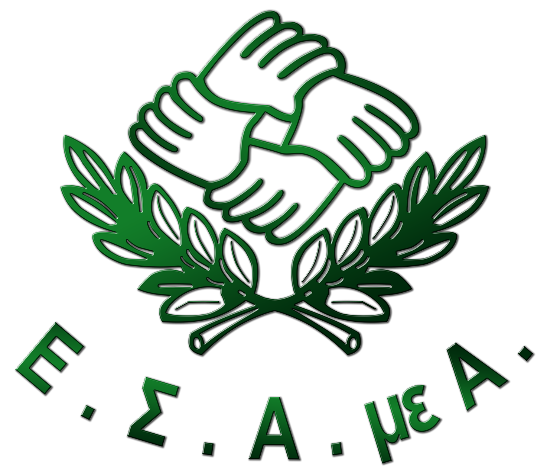 Εθνική Συνομοσπονδία Ατόμων με ΑναπηρίαΟδηγός του Πολίτη 
με αναπηρία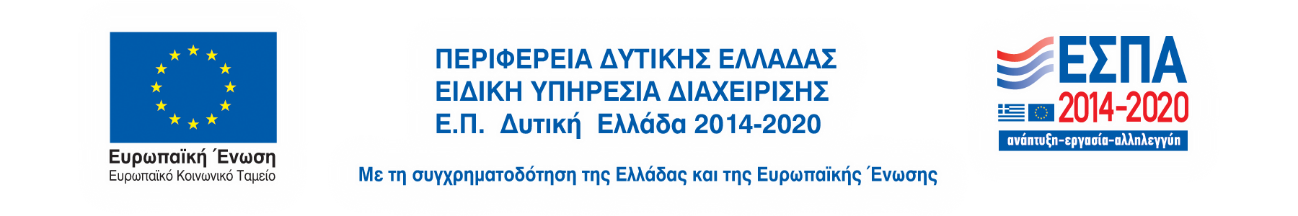 Εθνική Συνομοσπονδία Ατόμων με Αναπηρία (Ε.Σ.Α.μεΑ.)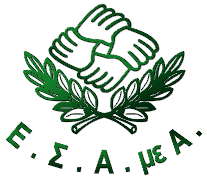 Κεντρικά γραφεία: Ελ. Βενιζέλου 236, Τ.Κ. 163 41, ΗλιούποληΤηλ. +30 210 9949837, Fax +30 210 5238967E-mail: esaea@otenet.gr, Ιστοσελίδα: www.esamea.grΑθήνα, 2021Ο παρών Οδηγός εκπονήθηκε από την Ε.Σ.Α.μεΑ. στο πλαίσιο του Π.Ε.4 του Υποέργου 4 της Πράξης «Προωθώντας την κοινωνική ένταξη των ατόμων με αναπηρία, χρόνιες παθήσεις και των οικογενειών τους που διαβιούν στην Περιφέρεια Δυτικής Ελλάδας».Η παρούσα έκδοση συγχρηματοδοτήθηκε από την Ελλάδα και από την Ευρωπαϊκή Ένωση (Ευρωπαϊκό Κοινωνικό Ταμείο) στο πλαίσιο της Πράξης «Προωθώντας την κοινωνική ένταξη των ατόμων με αναπηρία, χρονιές παθήσεις και των οικογενειών τους που διαβιούν στην Περιφέρεια Δυτικής Ελλάδας», ΑΞΟΝΑΣ ΠΡΟΤΕΡΑΙΟΤΗΤΑΣ 4: Ανάπτυξη Ανθρώπινου Δυναμικού, προώθηση της Κοινωνικής Ένταξης και Καταπολέμηση της Φτώχειας και των Διακρίσεων, ΘΕΜΑΤΙΚΟΣ ΣΤΟΧΟΣ 09: Προώθηση της κοινωνικής ένταξης και της καταπολέμησης της φτώχειας και κάθε διάκρισης, ΕΠΕΝΔΥΤΙΚΗ ΠΡΟΤΕΡΑΙΟΤΗΤΑ 9iii: Καταπολέμηση κάθε μορφής διακρίσεων και προώθηση των ίσων ευκαιριών, ΕΙΔΙΚΟΣ ΣΤΟΧΟΣ 9iii2: Βελτίωση της παροχής κοινωνικών υπηρεσιών και υπηρεσιών εκπαιδευτικής υποστήριξης σε κοινωνικά ευπαθείς ομάδες (ΑΜΕΑ, μαθητές με αναπηρία ή/και με ειδικές εκπαιδευτικές ανάγκες, κακοποιημένες γυναίκες).Επιμέλεια & Εκτύπωση Εντύπου: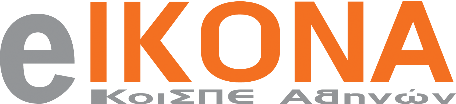 Κοι.Σ.Π.Ε. ΑΘΗΝΩΝ «Η ΕΙΚΟΝΑ»Μεσογείων 154, Τ.Κ. 115 27 Αθήνα Τηλ.: 210 7473951, Fax: 210 7474072e-mail: koispeeikona@outlook.com.grΠαραγωγή Προσβάσιμης Έκδοσης MS Word: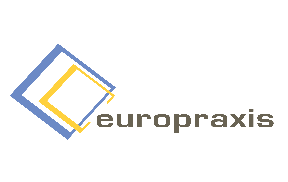 EUROPRAXIS μ.ΙΚΕΒέργας 4, Τ.Κ. 176 73 ΚαλλιθέαΤηλ.: 210 9521313, Fax: 210 9521318e-mail: info@euro-praxis.comΙστοσελίδα: www.euro-praxis.comΠρόλογος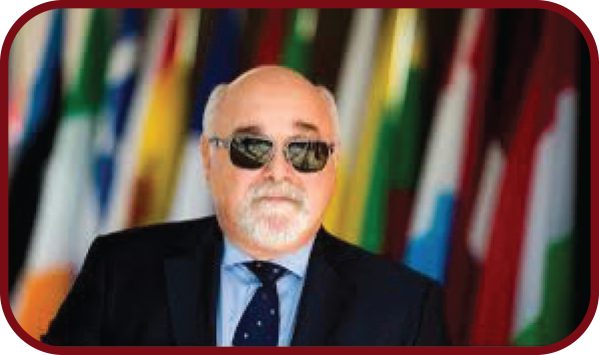 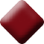 Ο παρών «Οδηγός του Πολίτη με Αναπηρία» εκπονήθηκε από την Εθνική Συνομοσπονδία Ατόμων με Αναπηρία (Ε.Σ.Α.μεΑ.) στο πλαίσιο υλοποίησης του Υποέργου 4 (Π.Ε.4, Π4.1) της Πράξης «Προωθώντας την κοινωνική ένταξη των ατόμων με αναπηρία, χρονιές παθήσεις και των οικογενειών τους που διαβιούν στην Περιφέρεια Δυτικής Ελλάδας», η οποία έχει ενταχθεί στο Επιχειρησιακό Πρόγραμμα «Δυτική Ελλάδα 2014-2020». Η Πράξη, με δικαιούχο την Ε.Σ.Α.μεΑ. εντάσσεται στο Επιχειρησιακό Πρόγραμμα «Δυτική Ελλάδα 2014-2020» και συγχρηματοδοτείται από το Ευρωπαϊκό Κοινωνικό Ταμείο (ΕΚΤ) και από Εθνικούς Πόρους. Στόχοι της Πράξης είναι οι εξής: α) η διευκόλυνση της ένταξης και επανένταξης των ατόμων με αναπηρία και χρόνιες παθήσεις στην αγορά εργασίας, β) η ενίσχυση της ικανότητας των στελεχών της περιφερειακής και τοπικής αυτοδιοίκησης να ενσωματώνουν τη δικαιωματική προσέγγιση της αναπηρίας στις αναπτυξιακές και κοινωνικές πολιτικές και να παρακολουθούν τη εφαρμογή της, γ) η ενημέρωση- ευαισθητοποίηση στοχευμένων ομάδων που δύνανται να συμβάλλουν σημαντικά στην άρση της προκατάληψης και των εμποδίων σε βάρος της ομάδας στόχου, δ) η βελτίωση της παρεχόμενης από τα Κέντρα Κοινότητας εξυπηρέτησης στους πολίτες με αναπηρία και χρόνιες παθήσεις και ε) η ενδυνάμωση των ατόμων με αναπηρία, χρόνιες παθήσεις και των οικογενειών τους. Στο πλαίσιο του τελευταίου στόχου, ο παρών Οδηγός εκπονήθηκε με την ελπίδα να χρησιμοποιηθεί από τα ίδια τα άτομα με αναπηρία, χρόνιες παθήσεις και τις οικογένειες τους για τη διεκδίκηση των δικαιωμάτων τους.Ιωάννης ΒαρδακαστάνηςΠρόεδρος Ε.Σ.Α.μεΑ.ΕισαγωγήΣτην αυγή του 21ου αιώνα μια σημαντική αλλαγή έλαβε χώρα για τα άτομα με αναπηρία ύστερα από την απόφαση του Οργανισμού των Ηνωμένων Εθνών για την κατάρτιση μιας Σύμβασης αποκλειστικά και μόνο για αυτά. Η αλλαγή αυτή αφορούσε στην αναγνώριση των ατόμων με αναπηρία ως «υποκειμένων-φορέων δικαιωμάτων», έναντι της εδραιωμένης και αναχρονιστικής αντίληψης που τα αντιμετώπιζε ως «αντικείμενα οίκτου». Η Σύμβαση για τα Δικαιώματα των Ατόμων με Αναπηρίες που υιοθετήθηκε από τη Γενική Συνέλευση του ΟΗΕ στις 13 Δεκεμβρίου του 2006 -και κυρώθηκε από το Ελληνικό Κοινοβούλιο με τον ν.4074/2012- δεν στόχευε στη δημιουργία νέων ατομικών, πολιτειακών ή κοινωνικών δικαιωμάτων ειδικά για τα άτομα με αναπηρία. Αντίθετα, o στόχος ήταν ο επανα-ορισμός των δικαιωμάτων υπό την οπτική της αναπηρίας.Ο σκοπός του παρόντος Οδηγού είναι να πληροφορήσει: α) τους πολίτες με αναπηρία, χρόνιες παθήσεις και τις οικογένειές τους για τις παροχές, διευκολύνσεις και δομές/υπηρεσίες που είναι διαθέσιμες στην Περιφέρεια Δυτικής Ελλάδας και συμβάλλουν στην κοινωνική τους ένταξη και β) κάθε ενδιαφερόμενο, με συνοπτικό και απλό τρόπο, για τα δικαιώματα των ατόμων με αναπηρία τόσο στη Περιφέρεια Δυτικής Ελλάδας όσο και γενικότερα.Ο Οδηγός αποτελείται από τρεις (3) ενότητες. Η πρώτη ενότητα αναφέρεται στην Ε.Σ.Α.μεΑ. και στο πως εμπλέκεται στην πληροφόρηση και στη διεκδίκηση των δικαιωμάτων των ατόμων με αναπηρία, χρόνιες παθήσεις και των οικογενειών τους. Η δεύτερη ενότητα επικεντρώνεται στα δικαιώματα των ατόμων με αναπηρία και χρόνιες παθήσεις. Ως προς τον τρόπο παρουσίασης αυτής της ενότητας επιλέχθηκε η ταξινόμηση στις δυο ευρύτερες κατηγορίες ανθρωπίνων δικαιωμάτων: των δικαιωμάτων του πολίτη (civil rights) και των κοινωνικών δικαιωμάτων (social rights). Κάθε υπο-ενότητα ξεκινά παρουσιάζοντας με σύντομο και απλό τρόπο το κάθε δικαίωμα, λαμβάνοντας υπόψη το Σύνταγμα της Ελλάδας και τον ν.4074/2012 με τον οποίο κυρώθηκε η Σύμβαση των ΗΕ για τα Δικαιώματα των Ατόμων με Αναπηρίες. Κατόπιν ακολουθεί η παρουσίαση των παροχών, των διευκολύνσεων και των δομών/ υπηρεσιών που είναι διαθέσιμες στους πολίτες της Περιφέρειας Δυτικής Ελλάδας. Τέλος, η τρίτη ενότητα, παρουσιάζει τους φορείς προώθησης και διεκδίκησης των δικαιωμάτων των ατόμων με αναπηρία σε εθνικό και διεθνές επίπεδο.Οι πληροφορίες, τα στοιχεία επικοινωνίας, και οι σύνδεσμοι που εμπεριέχονται στον παρόντα Οδηγό ενημερώθηκαν και ήταν σε ισχύ μέχρι και την άνοιξη του 2020.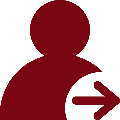 Ο ρόλος της Ε.Σ.Α.μεΑ. στην υπεράσπιση των δικαιωμάτων των ατόμων με αναπηρία και χρόνιες παθήσεις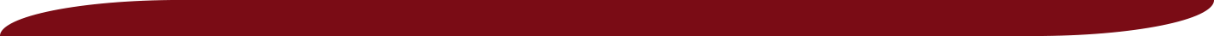 Η Εθνική Συνομοσπονδία Ατόμων με Αναπηρία (Ε.Σ.Α.μεΑ.) από την ίδρυσή της έχει θέσει ως βασικό μέλημά της την προστασία των ανθρώπινων δικαιωμάτων των ατόμων με αναπηρία, χρόνιες παθήσεις και των οικογενειών τους. Πιο συγκεκριμένα, όπως χαρακτηριστικά επισημαίνεται στο καταστατικό της, «[η Συνομοσπονδία] δύναται να συμπαρίσταται στα ίδια τα άτομα με αναπηρία (φυσικά πρόσωπα) σε οποιαδήποτε περίπτωση παραβίασης των ανθρώπινων και συνταγματικών δικαιωμάτων τους…και να τα αντιπροσωπεύει ενώπιον οποιασδήποτε διοικητικής ή δικαστικής αρχής ή οργάνου σε εθνικό, ευρωπαϊκό και διεθνές επίπεδο». Μέσω της υπηρεσίας «Διεκδικούμε Μαζί», που λειτουργεί από το 2007, η Ε.Σ.Α.μεΑ. πληροφορεί τα άτομα με αναπηρία, χρόνιες παθήσεις και τις οικογένειές τους για τα δικαιώματά τους και παρεμβαίνει αποτελεσματικά μέσω συνηγοριών όταν αυτά θίγονται. Η υπηρεσία λειτουργεί σε καθημερινή βάση από τις 08.00 μέχρι τις 16.00.Υπηρεσία «Διεκδικούμε Μαζί» της Ε.Σ.Α.μεΑ.Με αφορμή την πλούσια εμπειρία της, η υπηρεσία «Διεκδικούμε Μαζί» έχει προβεί στη συλλογή, επεξεργασία, ταξινόμηση και επικαιροποίηση των αιτημάτων των πολιτών με αναπηρία και χρόνιες παθήσεις. Σκοπός αυτής της προσπάθειας είναι οι πληροφορίες αυτές να αναρτηθούν στην ηλεκτρονική πύλη του Παρατηρητήριου Θεμάτων Αναπηρίας της Ε.Σ.Α.μεΑ. ώστε όλοι οι πολίτες να μπορούν να αντλούν τις πληροφορίες που χρειάζονται.Τα δικαιώματα των ατόμων με αναπηρία ή/και χρόνιες παθήσειςΔικαιώματα του Πολίτη (civil rights)Τα ‘δικαιώματα του πολίτη’ είναι η πρώτη κατηγορία στην οποία ταξινομούνται τα ανθρώπινα δικαιώματα. Σκοπός τους είναι, μεταξύ άλλων, να διασφαλίσουν ίσες ευκαιρίες, προστασία ενώπιον του νόμου και πρόσβαση σε δημόσια αγαθά και υπηρεσίες σε όλους τους πολίτες, ανεξάρτητα από την ηλικία, το φύλο, την αναπηρία, την εθνοτική ή φυλετική καταγωγή, τη θρησκεία ή της πεποιθήσεις τους.Το δικαίωμα στην προσβασιμότητα (δομημένη και ψηφιακή) και την πληροφορίαΤο κράτος πρέπει να διασφαλίζει την ισότιμη πρόσβαση των ατόμων με αναπηρία στα δημόσια κτήρια, τα νοσοκομεία, τα σχολεία, τις συγκοινωνίες κ.λπ. αλλά και στα ψηφιακά περιβάλλοντα, όπως είναι οι ιστότοποι. Επιπρόσθετα, πρέπει να διασφαλίζει ότι τα άτομα με αναπηρία έχουν πρόσβαση στην πληροφορία μέσω της παροχής εναλλακτικών τρόπων επικοινωνίας, π.χ., Braille, νοηματική γλώσσα, υποτιτλισμός, easy to read κ.λπ. Για τη διευκόλυνση της πρόσβασης των ατόμων με αναπηρία σε υπηρεσίες και τεχνολογίες, οι πάροχοι όταν σχεδιάζουν οφείλουν να λαμβάνουν υπόψη τους την αναπηρία.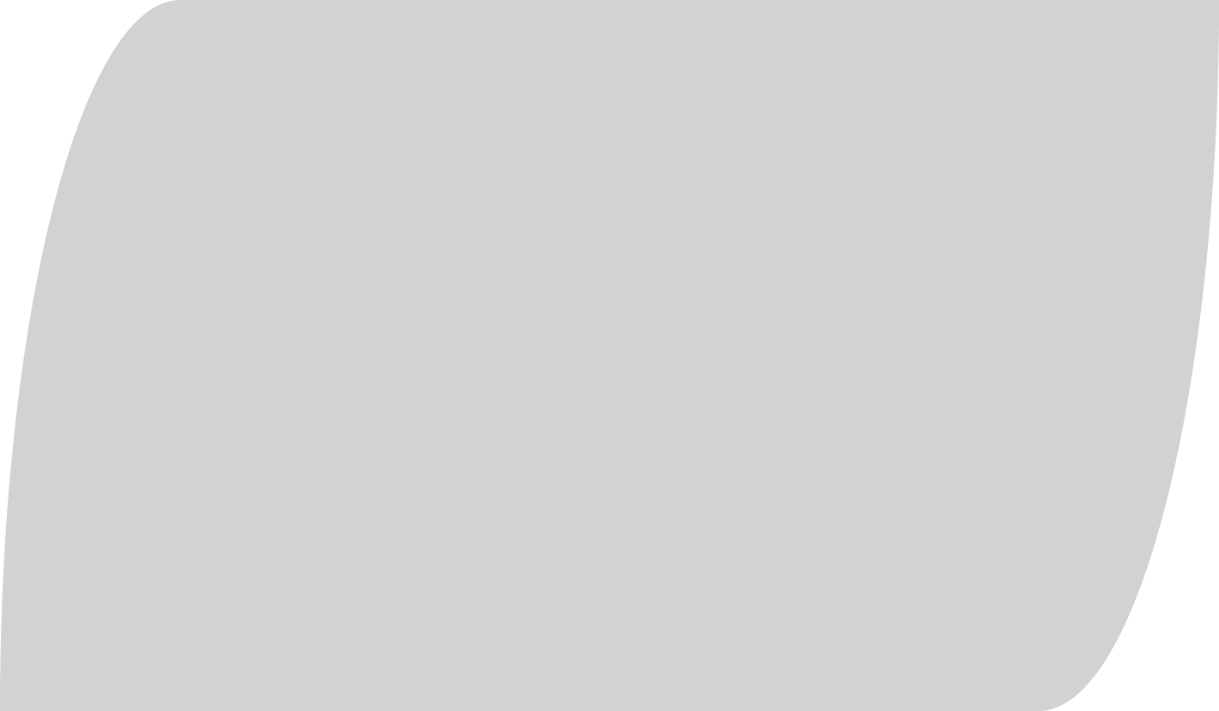 [Άρθρα 9 και 21 – 
Σύμβαση για τα Δικαιώματα των Ατόμων με Αναπηρίες]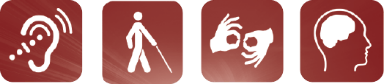 Προσβασιμότητα και δομημένο περιβάλλονΟ Νέος Οικοδομικός Κανονισμός προβλέπει ότι στους χώρους όλων των νέων κτηρίων είναι απαραίτητη η εξασφάλιση οριζόντιας και κατακόρυφης, αυτόνομης και ασφαλούς, προσπέλασης από άτομα με αναπηρία ή εμποδιζόμενα άτομα. Εξαίρεση από τον Κανονισμό αποτελούν τα κτήρια που προορίζονται για κατοικία, για τα οποία υπάρχουν ιδιαίτερες ρυθμίσεις. Το ίδιο για τα υφιστάμενα κτήρια με συγκεκριμένες χρήσεις.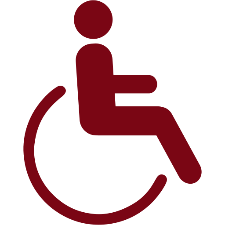 Προσβασιμότητα και Μέσα Μαζικής ΜεταφοράςΗ προσβασιμότητα των μέσων μαζικής μεταφοράς αποτελεί επίσης ένα πολύ σημαντικό θέμα που απασχολεί ιδιαίτερα τα άτομα με αναπηρία. Το νομοθετικό πλαίσιο εξειδικεύεται ανά μέσο μεταφοράς. Οι Ευρωπαϊκοί Κανονισμοί 1107/2006 (για τις αεροπορικές μεταφορές), 1371/2007 (για τις σιδηροδρομικές μεταφορές), 1177/2010 (για τις θαλάσσιες μεταφορές και τη ναυσιπλοΐα), και 181/2011 (για τις μεταφορές με πούλμαν και λεωφορεία) συμβάλλουν σημαντικά στην προώθηση των δικαιωμάτων των ευρωπαίων επιβατών, με ή χωρίς αναπηρία.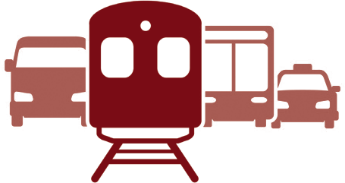 Προσβασιμότητα και Ψηφιακό Περιβάλλον (e-προσβασιμότητα)Το υπάρχον νομοθετικό πλαίσιο περιλαμβάνει μέτρα για τη διευκόλυνση της πρόσβασης των ατόμων με αναπηρία στις ηλεκτρονικές υπηρεσίες και στην επικοινωνία. Επίσης αναφέρεται στο επίπεδο προσβασιμότητας των δημόσιων ιστοτόπων. Σε ότι αφορά τους ιστότοπους και τις εφαρμογές για φορητές συσκευές των οργανισμών του δημόσιου τομέα, έχουν θεσπιστεί συγκεκριμένοι κανόνες που αφορούν στην κατασκευή, το περιεχόμενο και τη λειτουργία τους προκειμένου να διασφαλίζεται ότι πληρούν συγκεκριμένες απαιτήσεις προσβασιμότητας. Ωστόσο, το υπάρχον νομοθετικό πλαίσιο δεν περιλαμβάνει διατάξεις για τους ιστότοπους και τις εφαρμογές των φορητών συσκευών των δημόσιων ραδιοτηλεοπτικών φορέων και των θυγατρικών τους, καθώς και άλλων φορέων ή των θυγατρικών τους που εκπληρώνουν αποστολή ραδιοτηλεοπτικής εκπομπής δημόσιας υπηρεσίας.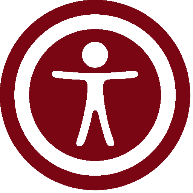 Προσβασιμότητα και Μέσα Μαζικής ΕνημέρωσηςΟ ν.4488/2017 αναφέρει ότι τα Μέσα Μαζικής Ενημέρωσης (Μ.Μ.Ε.) πρέπει να λαμβάνουν μέτρα ώστε τα άτομα με αναπηρία να μην υφίστανται διάκριση κατά την πρόσβασή τους στη πληροφορία. Η Κοινή Υπουργική Απόφαση 3586/2018 περιγράφει τα μέτρα που πρέπει να λάβουν τα Μ.Μ.Ε. προκειμένου να διασφαλιστεί ότι τα άτομα με αναπηρία έχουν πρόσβαση στις πληροφορίες που αυτά παρέχουν.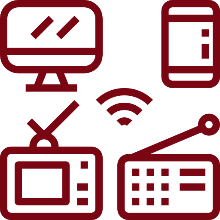 Προσβασιμότητα και ΕπικοινωνίεςΣε ότι αφορά την προσβασιμότητα των (τηλε-) επικοινωνιών, στο υπάρχον νομοθετικό πλαίσιο προβλέπονται ειδικές ρυθμίσεις για τα άτομα με αναπηρία. Πιο συγκεκριμένα, ο πάροχος καθολικής υπηρεσίας -όπως ο ΟΤΕ Α.Ε.- έχει, υποχρέωση να παρέχει: α) τη δυνατότητα πρόσβασης ατελώς στην υπηρεσία πληροφοριών τηλεφωνικού καταλόγου στους/στις τυφλούς/ές και στα άτομα με οπτική αναπηρία, β) έκπτωση στη συνολική μηνιαία χρέωση για χρήση υπηρεσιών πρόσβασης στο δημόσιο τηλεφωνικό δίκτυο, όπως και στο διαδίκτυο, σε συγκεκριμένες κατηγορίες ατόμων με αναπηρία, γ) δωρεάν χρόνο τηλεφωνικών συνδιαλέξεων αστικής χρέωσης, δ) εκπτώσεις στην αποστολή και λήψη γραπτών μηνυμάτων μέσω κινητής τηλεφωνίας σε κωφούς/ές και βαρήκοους/ες με ποσοστό αναπηρίας 50% και άνω, καθώς και σε οικογένειες ατόμων με νοητική αναπηρία, αυτισμό, ψυχικές και πολλαπλές αναπηρίες με ποσοστό αναπηρίας 67% και άνω, κ.λπ.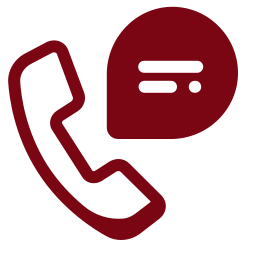 Το δικαίωμα στις μετακινήσεις και τις μεταφορές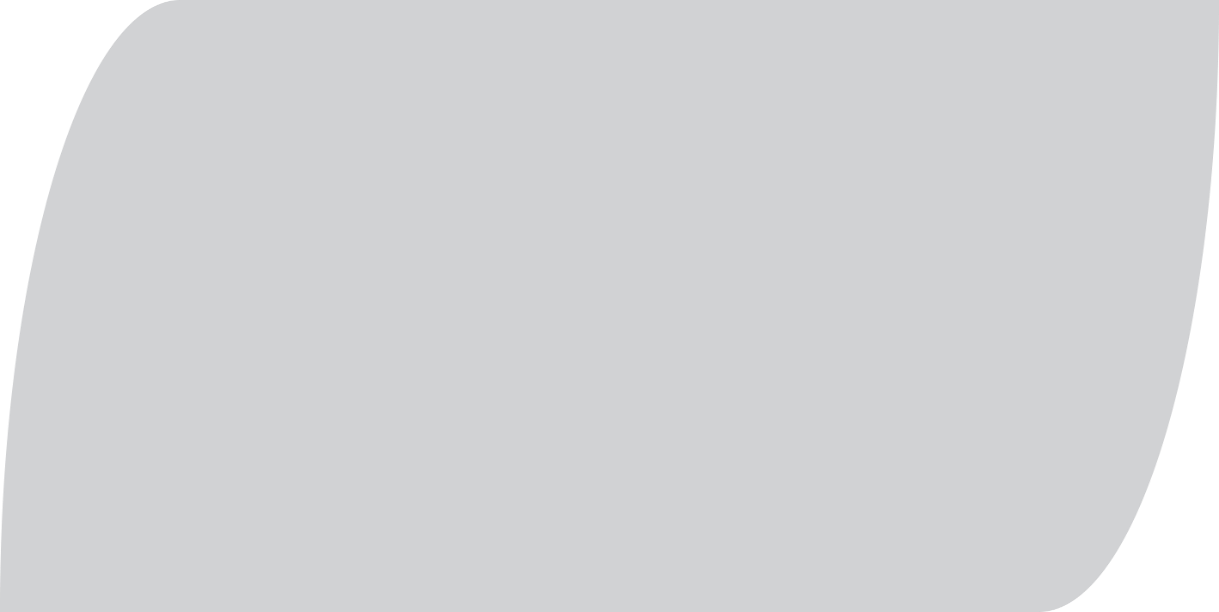 Τα άτομα με αναπηρία πρέπει να έχουν το δικαίωμα στην όσο το δυνατόν πιο αυτόνομη μετακίνηση. Για τον λόγο αυτό πρέπει να 
i): παρέχεται βοήθεια στις μετακινήσεις τους, ii) έχουν πρόσβαση σε βοηθήματα, σε προσιτό κόστος, τα οποία διευκολύνουν την αυτόνομη μετακίνησή τους, iii) λαμβάνουν σχετική εκπαίδευση. Τέλος, οι εταιρίες που παράγουν τεχνολογικά βοηθήματα πρέπει να λαμβάνουν υπόψη τους τις πολλαπλές και διαφορετικές ανάγκες των ατόμων με αναπηρία σε ότι αφορά τις μετακινήσεις τους.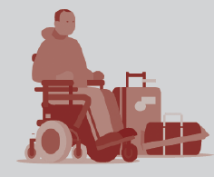 [Άρθρο 20 – 
Σύμβαση για τα Δικαιώματα των Ατόμων με Αναπηρίες]Το δικαίωμα των ατόμων με αναπηρία και μειωμένη κινητικότητα στις μετακινήσεις είναι αναφαίρετο. Ως εκ τούτου, τα άτομα με αναπηρία δικαιούνται να μετακινούνται και να ταξιδεύουν με όλα τα μέσα μεταφοράς -δηλαδή, πλοία, αεροπλάνα, πούλμαν, λεωφορεία και τρένα- σε ισότιμη βάση, και απολαμβάνοντας τις ίδιες υπηρεσίες με τα άτομα χωρίς αναπηρία.Προκειμένου να παρασχεθεί σε ένα άτομο με αναπηρία δωρεάν βοήθεια από τον μεταφορικό φορέα, χρειάζεται να επικοινωνήσει σχεδόν δυο μέρες πριν τη μετακίνηση με αεροπλάνο, τρένο και πλοίο και τρεις ημέρες πριν τη μετακίνηση με υπεραστικό λεωφορείο. Ωστόσο, ακόμα και αν δεν έχει προβεί σε αυτό, ο μεταφορικός φορέας οφείλει να προσπαθήσει να υλοποιήσει το αίτημα του/της επιβάτη. Σε περιπτώσεις μεγάλων αποστάσεων με πούλμαν ή με υπεραστικά λεωφορεία, η εταιρεία μεταφοράς πρέπει να παρέχει στα άτομα με αναπηρία τη δυνατότητα να συνοδεύονται από πρόσωπο της επιλογής τους, το οποίο θα ταξιδέψει δωρεάν, αντιμετωπίζοντας με αυτόν τον τρόπο τυχόν προβλήματα ασφάλειας που θα εμπόδιζαν τη μετακίνηση τους.Κανένας μεταφορικός φορέας δεν μπορεί να αρνηθεί τη μετακίνηση ενός ατόμου με αναπηρία. Η άρνηση επιβίβασης ενός ατόμου με αναπηρία ή/και μειωμένη κινητικότητα σε οποιοδήποτε μεταφορικό μέσο απαγορεύεται, εκτός και εάν συντρέχουν ιδιαίτεροι λόγοι, όπως είναι η αδυναμία ασφαλούς μεταφοράς του/της επιβάτη. Σε περίπτωση που ένας μεταφορικός φορέας αρνηθεί να προσφέρει υποστήριξη σε ένα άτομο με αναπηρία ή/και μειωμένη κινητικότητα, τότε το εν λόγω άτομο έχει τη δυνατότητα να καταγγείλει τον συγκεκριμένο φορέα στην αρμόδια υπηρεσία. Εάν δεν υπάρξει κάποια ενημέρωση από τον φορέα ή η εξέλιξη της υπόθεσης δεν είναι ικανοποιητική, τότε το άτομο με αναπηρία έχει τη δυνατότητα να υποβάλλει νέα καταγγελία στην αρμόδια εθνική αρχή. Στοιχεία επικοινωνίας με τις αρμόδιες εθνικές αρχές παρατίθενται παρακάτω:Για μετακινήσεις με λεωφορείο ή πούλμανΥπουργείο Μεταφορών και ΥποδομώνΓια μετακινήσεις με αεροπλάνοΥπηρεσία Πολιτικής Αεροπορίας, Διεύθυνση Αεροπορικής Εκμετάλλευσης/ 
Τμήμα Οικονομίας ΑερομεταφορώνΓια μετακινήσεις με πλοίοΥπουργείο Ναυτιλίας και Νησιωτικής ΠολιτικήςΓια μετακινήσεις με τρένοΡυθμιστική Αρχή ΣιδηροδρόμωνΔελτίο μετακίνησης ατόμου με αναπηρίαΤο δελτίο μετακίνησης ατόμου με αναπηρία είναι μια παροχή που προσφέρει έκπτωση μέρους ή του συνόλου του ποσού του εισιτηρίου μετακίνησης. Η έκπτωση παρέχεται με την επίδειξη του Δελτίου Μετακίνησης κατά την έκδοση του εισιτηρίου. Η Περιφέρεια Δυτικής Ελλάδας παρέχει το δελτίο μετακίνησης ατόμου με αναπηρία στα άτομα με αναπηρία που διαβιούν σε αυτή, δημοσιοποιώντας το διάστημα αλλά και τα δικαιολογητικά που θα πρέπει να καταθέσει ο/η ενδιαφερόμενος/η. Για περισσότερες πληροφορίες σχετικά με τα δικαιολογητικά και το διάστημα χορήγησης του δελτίου μετακίνησης ατόμου με αναπηρία μπορείτε να επικοινωνήσετε:Περιφερειακή Ενότητα ΗλείαςΠεριφερειακή Ενότητα Αιτωλοακαρνανίας - ΜεσολόγγιΠεριφερειακή Ενότητα Αιτωλοακαρνανίας - ΑγρίνιοΠεριφερειακή Ενότητα ΑχαΐαςΟι τυφλοί, όπως προβλέπεται στα κριτήρια χορήγησης, λαμβάνουν Δελτίο Μετακίνησης ανεξαρτήτως εισοδήματος.Οι τυφλοί και τα άτομα με βαριά νοητική αναπηρία με τον απαιτούμενο δείκτη νοημοσύνης για την ένταξή τους στο πρόγραμμα οικονομικής ενίσχυσης, δικαιούνται Δελτίο Μετακίνησης και για τους συνοδούς τους.Άτομα με αναπηρία και η μετακίνησή τους με τρένα και πλοίαΗ ΤΡΑΙΝΟΣΕ και πολλές ναυτιλιακές εταιρείες προσφέρουν στα άτομα με αναπηρία εκπτώσεις στις τιμές των εισιτηρίων. Για την ακριβή διαδικασία και το ποσοστό έκπτωσης πρέπει να απευθύνεστε στον φορέα με τον οποίο επιθυμείτε να ταξιδέψετε, καθώς αυτά κατά καιρούς μεταβάλλονται.Απαλλαγή τελών κυκλοφορίαςΤα άτομα με αναπηρία που εντάσσονται στο άρθρο 16 του ν. 1798/1988 και οι γονείς-κηδεμόνες των παιδιών με αναπηρία που εντάσσονται στον νόμο αυτό μέχρι την ενηλικίωση των παιδιών τους απαλλάσσονται από τα τέλη κυκλοφορίας για ένα μόνο όχημα. Για περισσότερες πληροφορίες μπορείτε να απευθυνθείτε στη Δ.Ο.Υ. της περιοχής σας. Δελτίο στάθμευσης ατόμων με αναπηρίαΤα άτομα με αναπηρία είτε είναι ιδιοκτήτες αναπηρικών οχημάτων είτε συμβατικών αυτοκινήτων, αν εντάσσονται στο άρθρο 1 του ΠΔ 241/2005, δικαιούνται Δελτίο Στάθμευσης για αποκλειστική χρήση σε χώρους στάθμευσης με οριζόντια και κάθετη σήμανση για οχήματα ατόμων με αναπηρία, και κατά προτεραιότητα σε οδούς και χώρους που χρησιμοποιούνται για δημόσια κυκλοφορία οχημάτων, πεζών και ζώων. Το Δελτίο Στάθμευσης μπορούν επίσης να το αποκτήσουν οι γονείς ανήλικων παιδιών με αναπηρία, οι δικαστικοί συμπαραστάτες ενήλικων ατόμων με αναπηρία, όπως επίσης και όσοι έχουν ενταχθεί σε προγράμματα αναδοχής ή υιοθεσίας ατόμων με αναπηρία. Στις περιπτώσεις αυτές χρειάζεται η προσκόμιση βεβαίωσης από τα ΚΕ.Π.Α. που να δηλώνει ότι η αναπηρία ανήκει στις παθήσεις που δικαιούνται το Δελτίο. Ως προς τη διαδικασία για την έκδοση Δελτίου Στάθμευσης ο/η ενδιαφερόμενος/η ή η/ο νόμιμος/η εκπρόσωπος του ατόμου με αναπηρία χρειάζεται να προσκομίσει στην αρμόδια Διεύθυνση Μεταφορών της Περιφέρειας Δυτικής Ελλάδας πιστοποιητικό αναπηρίας από τα ΚΕ.Π.Α. που να βεβαιώνει ότι η αναπηρία του ατόμου ανήκει στις περιπτώσεις που δικαιούνται το Δελτίο Στάθμευσης.Παραχώρηση θέσης στάθμευσης στη μόνιμη κατοικία του ατόμου με αναπηρίαΤα άτομα με αναπηρία που είναι κάτοχοι αναπηρικού αυτοκινήτου ή δικαιούνται αναπηρικό αυτοκίνητο δικαιούνται παραχώρηση θέσης στάθμευσης στη μόνιμη κατοικία τους. Για περισσότερες πληροφορίες καθώς και για τα δικαιολογητικά που απαιτούνται μπορείτε να απευθυνθείτε στην Τεχνική Υπηρεσία του Δήμου που διαμένετε.Κοινωνικά, Οικονομικά και Πολιτιστικά ΔικαιώματαΤα κοινωνικά, οικονομικά και πολιτιστικά δικαιώματα -ή διαφορετικά κοινωνικά δικαιώματα- είναι η δεύτερη κατηγορία στην οποία διακρίνονται τα ανθρώπινα δικαιώματα. Το κράτος είναι υποχρεωμένο, μέσα από τη λήψη θετικών μέτρων, να διασφαλίσει την πρόσβαση όλων των πολιτών σε βασικά αγαθά και υπηρεσίες.Το δικαίωμα στην κοινωνική προστασίαΤα άτομα με αναπηρία έχουν δικαίωμα στην αξιοπρεπή διαβίωση. Για τον λόγο αυτό τα κράτη οφείλουν να παρέχουν υποστήριξη (είτε οικονομική είτε σε είδος) στα άτομα με αναπηρία -και πόσο μάλλον στις γυναίκες, στα κορίτσια και στους ηλικιωμένους με αναπηρία- ώστε να αναβαθμιστεί η ποιότητα ζωής τους, να έχουν πρόσβαση σε προσιτές οικονομικά υπηρεσίες καθώς και σε προγράμματα δημόσιας στέγασης.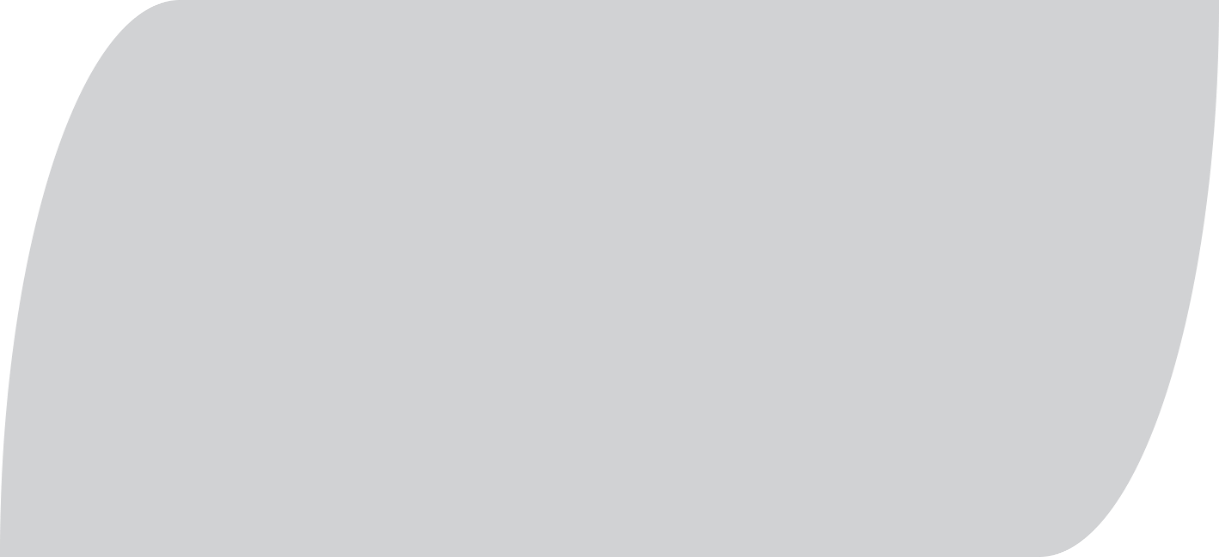 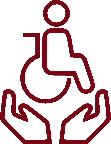 [Άρθρο 28 – 
Σύμβαση για τα Δικαιώματα των Ατόμων με Αναπηρίες]Κέντρα Πιστοποίησης Αναπηρίας (ΚΕ.Π.Α)Η πιστοποίηση της αναπηρίας αποτελεί το ‘κλειδί’ προκειμένου ένας/μια πολίτης να έχει πρόσβαση στο κράτος πρόνοιας και συγκεκριμένα στις παροχές που αφορούν τα άτομα με αναπηρία. Από την 1η Σεπτεμβρίου 2011, ξεκίνησε να λειτουργεί ο θεσμός των Κέντρων Πιστοποίησης Αναπηρίας (ΚΕ.Π.Α). Οι κύριες αρμοδιότητες των ΚΕ.Π.Α είναι:ο χαρακτηρισμός των πολιτών ως άτομα με αναπηρία,ο καθορισμός του ποσοστού αναπηρίας, ώστε ο/η πολίτης να μπορεί να λάβει σύνταξη αναπηρίας, καιο καθορισμός του ποσοστού αναπηρίας για όλες τις κοινωνικές και οικονομικές παροχές -τόσο σε χρήματα όσο και σε είδος- για τις οποίες το εν λόγω πιστοποιητικό είναι απαραίτητο.Ο/η πολίτης που επιθυμεί να εξεταστεί από τις επιτροπές αξιολόγησης αναπηρίας των ΚΕ.Π.Α. χρειάζεται να υποβάλλει σχετική αίτηση και να καταθέσει τα απαραίτητα δικαιολογητικά. Περισσότερες πληροφορίες σχετικά με τη διαδικασία αξιολόγησης της αναπηρίας και την υποβολή των απαραίτητων δικαιολογητικών, ο/η ενδιαφερόμενος/η μπορεί να αναζητήσει:στην ιστοσελίδα των ΚΕ.Π.Α.:στις γραμματείες των ΚΕ.Π.Α. της Περιφέρειες Δυτικής Ελλάδας:Γραμματεία ΚΕ.Π.Α. ΑγρινίουΓραμματεία ΚΕ.Π.Α. Πατρών (Αγ. Αλεξίου)Γραμματεία ΚΕ.Π.Α. ΠύργουΜέσω της διαδικτυακής πύλης του ελληνικού κράτους Gov.gr, ο/η ενδιαφερόμενος/η έχει επίσης τη δυνατότητα να διαχειρίζεται τις συναλλαγές του/της με τα ΚΕ.Π.Α. Συγκεκριμένα, οι ενδιαφερόμενοι/ες μπορούν να υποβάλλουν ηλεκτρονικά την αίτησή τους στα ΚΕ.Π.Α., να παρακολουθούν την πορεία του αιτήματός τους, να ενημερωθούν για την ημερομηνία εξέτασής τους από τη υγειονομική επιτροπή, να πληροφορηθούν για το αποτέλεσμα της πιστοποίησης της αναπηρίας τους, και στη συνέχεια να την κοινοποιήσουν στον φορέα που επιθυμούν. Παρακάτω παρατίθεται ο εν λόγω σύνδεσμος.Κέντρα ΚοινότηταςΤα Κέντρα Κοινότητας είναι μια δομή που ξεκίνησε να λειτουργεί το 2016 και έχει ως σκοπό την προστασία των οικονομικά αδυνάτων και την αντιμετώπιση της φτώχειας. Πιο συγκεκριμένα οι παρεχόμενες υπηρεσίες των Κέντρων Κοινότητας είναι: α) η ενημέρωση και υποστήριξη των πολιτών σε θέματα που αφορούν τα δικαιώματά τους, π.χ., πληροφορίες σχετικά με: τη διαδικασία υποβολής αίτησης στα ΚΕ.Π.Α., τα επιδόματα που δικαιούνται, διάφορες διαθέσιμες υπηρεσίες και προγράμματα κοινωνικής φροντίδας που απευθύνονται στους πολίτες, κ.λπ., β) η συνεργασία τους με Υπηρεσίες, Φορείς και Δομές παροχής υπηρεσιών κοινωνικής προστασίας και γ) η παροχή υπηρεσιών κοινωνικού προσανατολισμού. Στην Περιφέρεια Δυτικής Ελλάδας λειτουργούν δεκαεννέα (19) Κέντρα Κοινότητας, ένα σε κάθε Δήμο. Στον πίνακα που ακολουθεί μπορείτε να βρείτε τα στοιχεία επικοινωνίας των Κέντρων Κοινότητας που λειτουργούν στην Περιφέρεια Δυτικής Ελλάδας.Κέντρα Κοινότητας Περιφέρειας Δυτικής ΕλλάδαςΚέντρο Κοινότητας ΚαλαβρύτωνΚέντρο Κοινότητας ΑγρινίουΚέντρο Κοινότητας ΠηνειούΚέντρο Κοινότητας ΕρυμάνθουΚέντρο Κοινότητας Ανδρίτσαινας – ΚρεστενώνΚέντρο Κοινότητας Ι.Π. ΜεσολογγίουΚέντρο Κοινότητας ΝαυπακτίαςΚέντρο Κοινότητας ΖαχάρωςΚέντρο Κοινότητας ΑμφιλοχίαςΚέντρο Κοινότητας Δυτικής ΑχαΐαςΚέντρο Κοινότητας ΠύργουΚέντρο Κοινότητας Δήμου Ακτίου-ΒόνιτσαςΚέντρο Κοινότητας ΘέρμουΚέντρο Κοινότητας Αρχαίας ΟλυμπίαςΚέντρο Κοινότητας ΉλιδαςΚέντρο Κοινότητας ΑιγιαλείαςΚέντρο Κοινότητας ΠατρέωνΚέντρο Κοινότητας ΞηρομέρουΚέντρο Κοινότητας Ανδραβίδας - ΚυλλήνηςΚέντρο Κοινότητας Άργους – ΟρεστικούΣυντάξεις ΑναπηρίαςΤα άτομα με αναπηρία ή/και χρόνιες παθήσεις δικαιούνται σύνταξης αναπηρίας, το ύψος της οποίας εξαρτάται από το ποσοστό αναπηρίας όπως αυτό αναγράφεται στη βεβαίωση πιστοποίησης της αναπηρίας που χορηγείται από τα ΚΕ.Π.Α. Τα άτομα με αναπηρία ή/και χρόνιες παθήσεις έχουν τη δυνατότητα να υποβάλλουν αίτημα για χορήγηση προσωρινής σύνταξης αναπηρίας. Ωστόσο, το ποσό αυτής είναι μειωμένο σε σχέση με την οριστική σύνταξη. Για περισσότερες πληροφορίες σχετικά με τις συντάξεις λόγω αναπηρίας οι ενδιαφερόμενοι/ες μπορούν να απευθύνονται στον Ε.Φ.Κ.Α.:Εθνικός Φορέας Κοινωνικής Ασφάλισης (Ε.Φ.Κ.Α.)Παροχές αναπηρίαςΥπάρχουν δυο ειδών παροχές που μπορεί ένα άτομο με αναπηρία να λάβει στο πλαίσιο της προνοιακής πολιτικής: α) παροχές σε χρήμα και β) παροχές σε είδος. Ειδικότερα:Παροχές σε χρήμα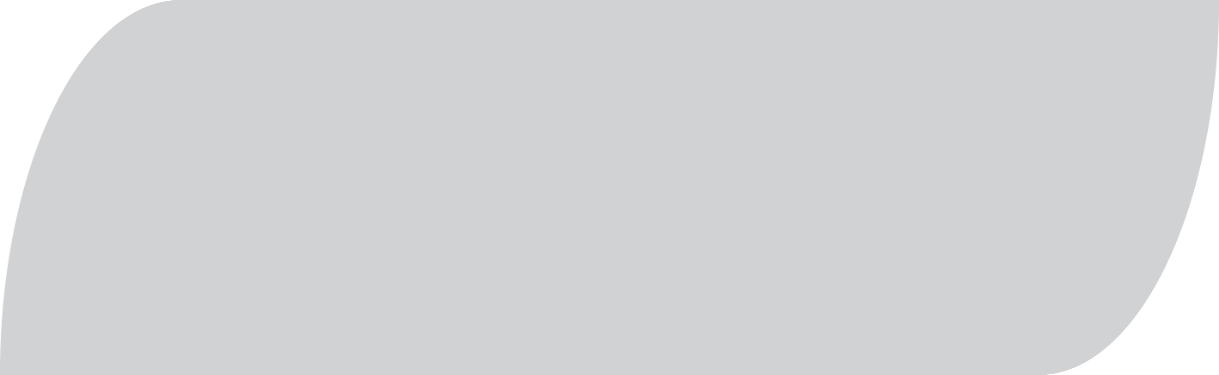 Οι παροχές σε χρήμα είναι μια εισοδηματική υποστήριξη που λαμβάνει ο/η δικαιούχος για τις πρόσθετες δαπάνες που προκύπτουν λόγω της αναπηρίας ή/και της χρόνιας πάθησης. Άτομα με αναπηρία ή/και χρόνια πάθηση που είναι ανασφάλιστα ή έμμεσα ασφαλισμένα μπορούν να λάβουν επιδοματική στήριξη σύμφωνα και με τα εκάστοτε ισχύοντα κριτήρια.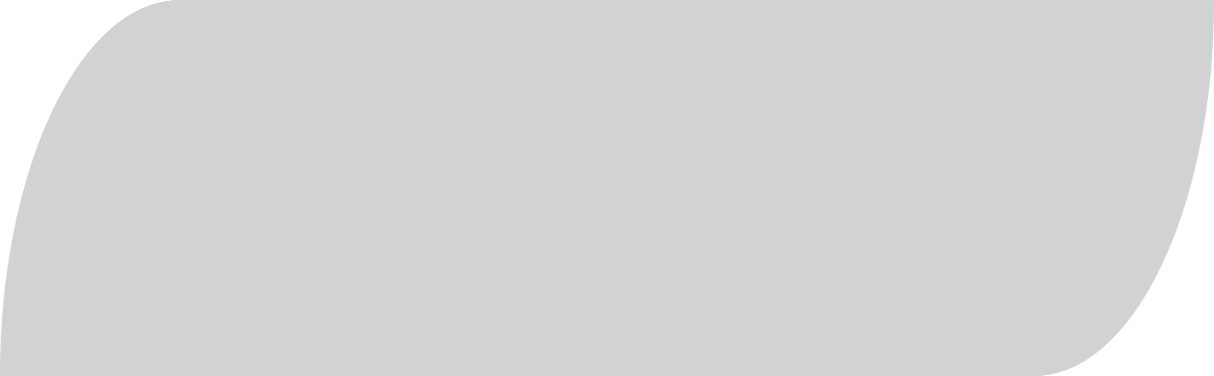 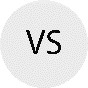 Παροχές σε είδοςΟι παροχές σε είδος είναι μια άλλη κατηγορία παροχών που μπορεί να λάβει ένα άτομο με αναπηρία ή/και χρόνιες παθήσεις. Αν και δεν είναι οικονομικής φύσης, ωστόσο η χορήγησή τους συμβάλλει στην ενίσχυση του εισοδήματος. Για παράδειγμα, φοροαπαλλαγές ή εκπτώσεις φόρου που ένα άτομο με αναπηρία ή/και χρόνια πάθηση μπορεί να λάβει ανήκουν σε αυτή την κατηγορία.Παροχές σε χρήμαΣτο πλαίσιο της προνοιακής πολιτικής, τα άτομα με αναπηρία ή/και χρόνιες παθήσεις δικαιούνται πρόσβαση σε παροχές (επιδόματα) και προγράμματα ενίσχυσης. Ο Οργανισμός Προνοιακών Επιδομάτων & Κοινωνικής Αλληλεγγύης (Ο.Π.Ε.Κ.Α.) είναι η αρμόδια αρχή που έχει αναλάβει τη χορήγησή τους. Βασική προϋπόθεση για την παροχή των επιδομάτων είναι να έχει πιστοποιηθεί η αναπηρία του/της ενδιαφερόμενου/ης από τα ΚΕ.Π.Α ή από τις υγειονομικές επιτροπές του στρατού (Α.Σ.Υ.Ε., Α.Ν.Υ.Ε., κ.λπ.). Στον παρακάτω πίνακα παρουσιάζονται τα επιδόματα και τα προγράμματα ενίσχυσης που χορηγούνται από τον Ο.Π.Ε.Κ.Α. Στον σύνδεσμο που συνοδεύει κάθε επίδομα ή πρόγραμμα περιγράφονται οι όροι και οι προϋποθέσεις για τη χορήγηση των εν λόγω παροχών στους/στις ενδιαφερόμενους/ες.Επιδόματα που χορηγούνται στα άτομα με αναπηρία ή/και χρόνιες παθήσεις 
από τον Ο.Π.Ε.Κ.Α.α) Επίδομα κίνησης σε παραπληγικούς, τετραπληγικούς και ακρωτηριασμένουςβ) Διατροφικό επίδομα σε νεφροπαθείς, μεταμοσχευμένους καρδιάς, ήπατος κ.λπ.γ) Πρόγραμμα οικονομικής ενίσχυσης ατόμων με βαριά αναπηρίαδ) Πρόγραμμα οικονομικής ενίσχυσης ατόμων με βαριά νοητική υστέρησηε) Πρόγραμμα οικονομικής ενίσχυσης παραπληγικών, τετραπληγικών και ακρωτηριασμένων ανασφάλιστων και ασφαλισμένων του Δημοσίουστ) Ενίσχυση ατόμων με συγγενή αιμολυτική αναιμία (μεσογειακή – δρεπανοκυτταρική – μικροδρεπανοκυτταρική κ.λπ.) ή συγγενή αιμορραγική διάθεση (αιμορροφιλία κ.λπ.), Σύνδρομο Επίκτητης Ανοσοανεπάρκειας (AIDS)ζ) Πρόγραμμα οικονομικής ενίσχυσης κωφών και βαρήκοων ατόμωνη) Πρόγραμμα οικονομικής ενίσχυσης ατόμων με αναπηρία όρασηςθ) Πρόγραμμα οικονομικής ενίσχυσης ατόμων με εγκεφαλική παράλυσηι) Οικονομική ενίσχυση ασθενών και αποθεραπευμένων χανσενικών και μελών των οικογενειών τουςΜέσω ειδικής ηλεκτρονικής πλατφόρμας, στην οποία έχουν πρόσβαση εξουσιοδοτημένοι υπάλληλοι των Κέντρων Κοινότητας, οι ενδιαφερόμενοι/ες μπορούν να αιτηθούν για: i) τη χορήγηση προνοιακών αναπηρικών παροχών σε χρήμα, ii) την παράταση χορήγησης των επιδομάτων, όταν η ισχύς της γνωμάτευσης πιστοποίησης της αναπηρίας των ΚΕ.Π.Α. λήγει και iii) τη λήψη του διατροφικού επιδόματος. Για περισσότερες πληροφορίες σχετικά με τα προνοιακά αναπηρικά και διατροφικά επιδόματα, οι ενδιαφερόμενοι/ες μπορούν να απευθύνονται και στον Ο.Π.Ε.Κ.Α. Στον πίνακα που ακολουθεί αναφέρονται τα στοιχεία επικοινωνίας με τον Ο.Π.Ε.Κ.Α.:Διεύθυνση Αναπηρικών Επιδομάτων και Οικονομικών ΕνισχύσεωνΠεριφερειακή Διεύθυνση Δυτικής ΕλλάδαςΟι ενδιαφερόμενοι/ες θα πρέπει να γνωρίζουν ότι τα επιδόματα σε χρήμα που χορηγούνται από τον Ο.Π.Ε.Κ.Α.:δεν φορολογούνται, δεν λαμβάνονται υπόψη σε καμία κατηγορία εισοδήματος,δεν υπόκεινται σε οποιαδήποτε κράτηση ή εισφορά και δεν κατάσχονται, δεν συμψηφίζονται με άλλα χρέη προς το δημόσιο ή άλλα πιστωτικά ιδρύματα,δεν υπολογίζονται στα εισοδηματικά όρια για την καταβολή οποιασδήποτε παροχής κοινωνικού ή προνοιακού χαρακτήρα.Παροχές σε είδοςΦοροαπαλλαγές και άλλες οικονομικές ελαφρύνσειςΠέρα από την παροχή επιδομάτων οικονομικής φύσεως, το ελληνικό κράτος παρέχει διάφορες φοροαπαλλαγές και οικονομικές ελαφρύνσεις ή διευκολύνσεις. ‘Κλειδί’ για την πρόσβαση σε αυτού του είδους παροχές αποτελεί η βαρύτητα της αναπηρίας, όπως αυτή προκύπτει από το πιστοποιητικό αναπηρίας των ΚΕ.Π.Α.Απαλλαγές εισοδήματος και μειώσεις φόρουΟι μισθοί, οι συντάξεις και η πάγια αντιμισθία των ατόμων με αναπηρία που έχουν ποσοστό αναπηρίας τουλάχιστον 80% απαλλάσσονται από τον φόρο. Επιπρόσθετα, για τα άτομα με αναπηρία ή/και χρόνιες παθήσεις που έχουν τουλάχιστον 67% αναπηρία προβλέπεται μείωση φόρου της τάξης των 200 ευρώ για τον/τη φορολογούμενο/η ή τα εξαρτώμενα μέλη του/της. Δεν λαμβάνεται υπόψη η επαγγελματική ή η ασφαλιστική αναπηρία.Χορήγηση εκπτώσεων και αναστολή πληρωμής φόρουΑναφορικά με τον ΕΝ.Φ.Ι.Α., προβλέπεται για τους/τις φορολογούμενους/ες με αναπηρία ή/και χρόνιες παθήσεις, τους/τις συζύγους και τα εξαρτώμενα τέκνα της οικογένειας έκπτωση της τάξεως του 100% αν διαπιστωθεί οικονομική αδυναμία για την κάλυψη της εν λόγω οφειλής. Η αναστολή ή η έκπτωση πληρωμής φόρου κρίνεται σε ετήσια βάση. Οι προϋποθέσεις ώστε ένας/μια φορολογούμενος/η με αναπηρία ή/και χρόνιες παθήσεις, ο/η σύζυγος ή τα εξαρτώμενα τέκνα της οικογένειας για να είναι δικαιούχος/οι αυτών των παροχών οφείλει να πληροί τα παρακάτω κριτήρια: α) Το συνολικό φορολογητέο εισόδημα του προηγούμενου φορολογικού έτους να μην ξεπερνά τα 12.000 ευρώ, β) το σύνολο της επιφάνειας των κτισμάτων στα οποία κατέχει δικαιώματα ο/η υπόχρεος/η δήλωσης φορολογίας εισοδήματος, ο/η σύζυγος και τα εξαρτώμενα τέκνα της οικογένειάς του/της, λαμβανομένου υπόψη του ποσοστού συνιδιοκτησίας και του είδους του δικαιώματος, να μην υπερβαίνει τα 150 τετραγωνικά μέτρα, και γ) ο/η σύζυγος ή οποιοδήποτε από τα εξαρτώμενα τέκνα της οικογένειάς του/της να έχει ποσοστό αναπηρίας τουλάχιστον 80%.Εκπτώσεις στα ναύλα των πλοίων για τα άτομα με αναπηρίαΤα άτομα με αναπηρία ή με μειωμένη κινητικότητα, με ποσοστό αναπηρίας τουλάχιστον 80%, όπως προκύπτει από τη πιστοποιητικό αναπηρίας που χορηγούν τα ΚΕ.Π.Α., δικαιούνται έκπτωση της τάξης του 50% της τιμής του ναύλου σε όλες τις θέσεις των πλοίων που εφαρμόζεται το εν λόγω νομικό πλαίσιο. Ένα άτομο με αναπηρία ή με μειωμένη κινητικότητα χρειάζεται να επιδείξει το πιστοποιητικό των ΚΕ.Π.Α. ώστε να μπορέσει να κάνει χρήση αυτής της παροχής.Η ίδια παροχή ισχύει και για τα αναπηρικά Ι.Χ.Ε οχήματα με τα οποία και μετακινείται το άτομο με αναπηρία ή με μειωμένη κινητικότητα με ποσοστό αναπηρίας τουλάχιστον 80%. Ωστόσο, θα πρέπει να σημειωθεί ότι ένα άτομο για να μπορεί να κάνει χρήση αυτής της παροχής θα πρέπει το Ι.Χ.Ε. όχημα να φέρει ειδικές πινακίδες αναπήρων πολέμου ή Δελτίο Στάθμευσης Οχημάτων Ατόμων με Αναπηρία.Οι συνοδοί ατόμων με παραπληγία-τετραπληγία, τύφλωση, νοητική αναπηρία, αυτισμό και σύνδρομο Down με ποσοστό αναπηρίας τουλάχιστον 80% επίσης δικαιούνται έκπτωση της τάξεως του 50% επί του ναύλου.Τέλος, σε ότι αφορά τους επιβάτες με αναπηρία ή μειωμένη κινητικότητα, με την επιφύλαξη των υφιστάμενων συνθηκών πρόσβασης, δικαιούνται την παροχή δωρεάν συνδρομής, όπως ορίζεται στα παραρτήματα ΙΙ και ΙΙΙ του Κανονισμού (ΕΕ) 1177/2010, σε λιμένες, συμπεριλαμβανομένης της επιβίβασης και της αποβίβασης, και επί πλοίου, σύμφωνα με τα αναφερόμενα στο άρθρο 10 του Κανονισμού και υπό τους όρους παροχής συνδρομής που ορίζουν τα άρθρα 11 και 12 του Κανονισμού.Ένταξη στο Κοινωνικό Οικιακό Τιμολόγιο της Δ.Ε.Η.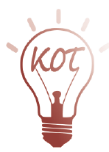 Μια ακόμη παροχή σε είδος, είναι αυτή της ένταξης ενός νοικοκυριού στο Κοινωνικό Οικιακό Τιμολόγιο της Δ.Ε.Η. Βασική προϋπόθεση για να μπορεί ένα νοικοκυριό να ωφεληθεί από αυτήν την παροχή είναι ένα εκ των μελών του να είναι άτομο με αναπηρία, με ποσοστό αναπηρίας από 67% και άνω, στο όνομα του/της οποίου να εκδίδεται ο λογαριασμός της Δ.Ε.Η. Στον ιστότοπο της Η.Δ.Ι.Κ.Α. μπορείτε να βρείτε περισσότερες πληροφορίες για το Κοινωνικό Οικιακό Τιμολόγιο της Δ.Ε.Η. καθώς επίσης και να υποβάλετε ηλεκτρονικά την αίτησή σας.Η.Δ.Ι.Κ.Α. – Κοινωνικό Οικιακό Τιμολόγιο της ΔΕΗΤο διακίωμα στην υγεία και την αποκατάστασηΤα άτομα με αναπηρία έχουν δικαίωμα στην υγεία και στην ισότιμη πρόσβαση στις υπηρεσίες υγείας. Για τον λόγο αυτό τα κράτη οφείλουν να διασφαλίζουν ότι τα άτομα με αναπηρία έχουν πρόσβαση στις ίδιες υπηρεσίες υγείας με τα άτομα χωρίς αναπηρία, και κοντά στον τόπο διαμονής τους. Οι επαγγελματίες υγείας πρέπει να προσφέρουν τις υπηρεσίες τους προς τα άτομα με αναπηρία και να μην αρνούνται τη χορήγηση θεραπείας ή φροντίδας σε αυτά. Επιπλέον, τα κράτη οφείλουν να διασφαλίζουν ότι τα άτομα με αναπηρία μπορούν να έχουν μια ανεξάρτητη και υγιή ζωή μέσω της παροχής υπηρεσιών στήριξης στους τομείς της υγείας, της εργασίας, της εκπαίδευσης, των κοινωνικών υπηρεσιών, αλλά και στην παροχή αναγκαίων βοηθημάτων (τεχνολογικών ή μη) που τους χρειάζονται για την αποκατάστασή τους.[Άρθρα 25 και 26 – 
Σύμβαση για τα Δικαιώματα των Ατόμων με Αναπηρίες]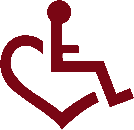 Φαρμακευτική κάλυψηΑπό το καλοκαίρι του 2016 ισχύει νέο πλαίσιο υγειονομικής κάλυψης των ανασφάλιστων και των κοινωνικά ευάλωτων ομάδων. Το νέο πλαίσιο καλύπτει και τα άτομα με αναπηρία με ποσοστό τουλάχιστον 67%, όπου η κατάσταση της υγείας τους απαιτεί νοσηλεία ή συνεχή ιατροφαρμακευτική περίθαλψη ή αποκατάσταση λόγω χρόνιων ή ανίατων ή σπάνιων νοσημάτων ή/και παθήσεων, καθώς και τα άτομα με ψυχική αναπηρία που φιλοξενούνται σε Μονάδες Ψυχικής Υγείας. Παροχή τεχνολογικών βοηθημάτωνΟ Εθνικός Οργανισμός Παροχής Υπηρεσιών Υγείας (Ε.Ο.Π.Υ.Υ.) είναι η αρμόδια αρχή για την κάλυψη μέρους του κόστους τεχνικών βοηθημάτων και βοηθητικών συσκευών. Συγκεκριμένα, η Εγκύκλιος του Ε.Ο.Π.Π.Υ 3112/2012 εμπεριέχει έναν πίνακα που περιλαμβάνει τα τεχνικά βοηθήματα και τις βοηθητικές συσκευές που καλύπτει ο Οργανισμός -οι οποίες όμως δεν ανταποκρίνονται στις τελευταίες εξελίξεις της τεχνολογίας- καθώς και το χρονικό διάστημα για την αντικατάστασή τους. Ο Ε.Ο.Π.Υ.Υ. καλύπτει το 75% του συνολικού κόστους για την απόκτηση τεχνικού βοηθήματος ή βοηθητικής συσκευής. Η διαδικασία που ένας ασφαλισμένος πρέπει να ακολουθήσει για την αγορά ενός τεχνικού βοηθήματος ή μιας βοηθητικής συσκευής επίσης περιγράφεται στην προαναφερθείσα εγκύκλιο. Στα άτομα με παραπληγία, τετραπληγία και ακρωτηριασμό που λαμβάνουν το εξωιδρυματικό επίδομα αναπηρίας, ο Ε.Ο.Π.Υ.Υ. καλύπτει το σύνολο του κόστους απόκτησης τεχνικού βοηθήματος, όπως αναφέρεται στην εγκύκλιο.Άυλη συνταγογράφηση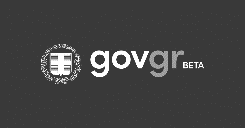 Από τον Απρίλιο του 2020 λειτουργεί η υπηρεσία της άυλης συνταγογράφησης. Μέσω αυτής, η έντυπη μορφή αντικαθίσταται από την ηλεκτρονική, δίνοντας τη δυνατότητα στα άτομα με χρόνιες παθήσεις να λαμβάνουν τη συνταγή τους εξ αποστάσεως είτε μέσω μηνύματος (SMS) είτε μέσω ηλεκτρονικού ταχυδρομείου. Περισσότερες πληροφορίες σχετικά με την άυλη συνταγογράφηση μπορείτε να αναζητήσετε στη διαδικτυακή πύλη του ελληνικού κράτους Gov.gr στον σύνδεσμο που ακολουθεί.Κέντρο Κοινωνικής Πρόνοιας Περιφέρειας Δυτικής Ελλάδας (Κ.Κ.Π.)Το Κέντρο Κοινωνικής Πρόνοιας (Κ.Κ.Π.) της Περιφέρειας Δυτικής Ελλάδας, που δημιουργήθηκε το 2013 μετά τη συγχώνευση πέντε Μονάδων Κοινωνικής Πρόνοιας που λειτουργούσαν στους Νομούς Αχαΐας και Ηλείας της Περιφέρειας Δυτικής Ελλάδας, είναι Νομικό Πρόσωπο Δημοσίου Δικαίου (Ν.Π.Δ.Δ.). Στόχος του Κ.Κ.Π. είναι η παροχή υπηρεσιών για την προστασία του παιδιού και της οικογένειας, των ατόμων με αναπηρία, των ατόμων με χρόνιες παθήσεις και των ηλικιωμένων. Πιο συγκεκριμένα, οι υπηρεσίες που παρέχει το Κ.Κ.Π. της Περιφέρειας Δυτικής Ελλάδας αφορούν: α) την περίθαλψη, β) τη στέγαση, γ) τη μόρφωση και εκπαίδευση παιδιών που είναι απροστάτευτα ή που αντιμετωπίζουν κοινωνικά ή άλλα προβλήματα, δ) τη φιλοξενία ατόμων με κινητική, νοητική ή ψυχική αναπηρία, και ε) τη φιλοξενία ηλικιωμένων πολίτων που χρήζουν στήριξης. Το Κ.Κ.Π. αποτελείται από πέντε Παραρτήματα που βρίσκονται στους Νομούς Αχαΐας και Ηλείας και αφορούν την προστασία του παιδιού και την προστασία των ατόμων με αναπηρία. Συγκεκριμένα τα παραρτήματα που απευθύνονται στα άτομα με αναπηρία είναι τα εξής:Μονάδα Λεχαινών - Παράρτημα Ατόμων με Αναπηρία ΛεχαινώνΗ Μονάδα Λεχαινών, που ξεκίνησε τη λειτουργία της από τα τέλη της δεκαετίας του 1980 περιθάλπτοντας παιδιά με νοητική αναπηρία, αρχικά ονομαζόταν Κέντρο Περίθαλψης Παιδιών (ΚΕ.ΠΕ.Π.). Κατά την πρώιμη περίοδο λειτουργίας της η προέλευση των παιδιών που φιλοξενούνταν σε αυτή τη δομή ήταν από τον νόμο Ηλείας και από τους υπόλοιπους νομούς της Πελοποννήσου, καθώς επίσης και από τους νομούς Κεφαλληνίας και Ζακύνθου. Μπορείτε να αναζητήσετε περισσότερες πληροφορίες για την εν λόγω Μονάδα χρησιμοποιώντας τα στοιχεία επικοινωνίας που αναφέρονται παρακάτω.Μονάδα Λεχαινών - Παράρτημα Ατόμων με Αναπηρία ΛεχαινώνΜονάδα Πύργου - Παράρτημα Ατόμων με Αναπηρία ΛεχαινώνΗ Μονάδα Πύργου, που ξεκίνησε να λειτουργεί το 1966, είναι το πρώην γηροκομείο Πύργου «Ο Άγιος Χαράλαμπος». Εκτός από αυτοεξυπηρετούμενα ηλικιωμένα άτομα και των δύο φύλων, που προέρχονταν τόσο από τον νομό Ηλείας όσο και από τα υπόλοιπα γεωγραφικά διαμερίσματα της χώρας, έχει φιλοξενήσει και άτομα που χρήζουν κοινωνικής πρόνοιας. Μπορείτε να αναζητήσετε περισσότερες πληροφορίες για την εν λόγω Μονάδα χρησιμοποιώντας τα στοιχεία επικοινωνίας που αναφέρονται στον παρακάτω πίνακα.Μονάδα Πύργου - Παράρτημα Ατόμων με Αναπηρία ΛεχαινώνΜονάδα Αιγίου - Παράρτημα Ατόμων με Αναπηρία Αιγίου – Κλεομένους Οικονόμου ΙατρούΗ Μονάδα Αιγίου ξεκίνησε να λειτουργεί τη δεκαετία του 1940. Σήμερα η Μονάδα μπορεί να φιλοξενήσει έως 50 άτομα με αναπηρία προερχόμενα από όλη την ελληνική επικράτεια. Λειτουργούν τμήματα εργοθεραπείας και φυσικοθεραπείας υπό τη στελέχωση εξειδικευμένου προσωπικού όπως επίσης και γραφείο ψυχολόγου που προσφέρει καθημερινά τις υπηρεσίες του στους φιλοξενούμενους του ιδρύματος. Μπορείτε να αναζητήσετε περισσότερες πληροφορίες για το εν λόγω Παράρτημα χρησιμοποιώντας τα στοιχεία επικοινωνίας που αναφέρονται στον παρακάτω πίνακα.Μονάδα Αιγίου - Παράρτημα Ατόμων με Αναπηρία Αιγίου – 
Κλεομένους Οικονόμου ΙατρούΚέντρα Φυσικής Ιατρικής και Αποκατάστασης (ΚΕ.Φ.Ι.ΑΠ.)Τα Κέντρα Φυσικής Ιατρικής και Αποκατάστασης (ΚΕ.Φ.Ι.ΑΠ.) (πρώην Κ.Ε.Κ.Υ.Κ.ΑμεΑ), τα οποία βρίσκονται στις Μονάδες των τοπικών Γενικών Νοσοκομείων, παρέχουν υπηρεσίες περίθαλψης και αποκατάστασης στους πολίτες. Οι προαναφερθείσες υπηρεσίες των ΚΕ.Φ.Ι.Α.Π. καλύπτουν ένα ευρύ φάσμα αναγκών των χρηστών τους. Συγκεκριμένα, οι υπηρεσίες που προσφέρονται στα άτομα με αναπηρία είναι: α) η πρώιμη διάγνωση, η ψυχολογική, κοινωνική και συμβουλευτική στήριξη, η ενημέρωση των ίδιων καθώς και των οικογενειών τους, β) η προ-επαγγελματική και επαγγελματική κατάρτισή τους, γ) η λειτουργική αποκατάστασή τους με τη χρήση των αναγκαίων τεχνολογικών βοηθημάτων, και δ) η στήριξη τους για την ομαλή ένταξη τόσο στις καθημερινές δραστηριότητες όσο και στον κοινωνικό ιστό. Τα ΚΕ.Φ.Ι.Α.Π., επίσης, αναπτύσσουν συνεργασία με τις υπηρεσίες κοινωνικής φροντίδας σε τοπικό επίπεδο με στόχο τον συντονισμό των δράσεών τους. Στον Πίνακα που ακολουθεί παρουσιάζονται τα στοιχεία επικοινωνίας των ΚΕ.Φ.Ι.Α.Π. που λειτουργούν στην Περιφέρεια Δυτικής Ελλάδας.ΚΕ.Φ.Ι.ΑΠ. ΑγρινίουΚΕ.Φ.Ι.ΑΠ. Πατρών (Ρίο)ΚΕ.Φ.Ι.ΑΠ. ΠύργουΕναλλακτικά, πληροφορίες μπορείτε να αντλήσετε και από το Κέντρο Κοινότητας της περιοχής σας.Κέντρα Αποθεραπείας και Αποκατάστασης (Κ.Α.Α.)Τα Κέντρα Αποθεραπείας και Αποκατάστασης απευθύνονται στα άτομα με αναπηρία στοχεύοντας στη λειτουργική επανένταξή τους στις απαιτήσεις της καθημερινότητας. Περισσότερες πληροφορίες για τις μονάδες Κ.Α.Α. που λειτουργούν ή πρόκειται να λειτουργήσουν στην Περιφέρεια Δυτικής Ελλάδας μπορείτε να αναζητήσετε είτε στο Κέντρο Κοινότητας της περιοχής σας είτε στον ιστοτόπο της Περιφέρειας Δυτικής Ελλάδας.Κέντρα Διημέρευσης και Ημερήσιας Φροντίδας (Κ.Δ.Η.Φ.)Τα Κέντρα Διημέρευσης και Ημερήσιας Φροντίδας (Κ.Δ.Η.Φ.) απευθύνονται σε άτομα με αναπηρία, παρέχοντάς τους υπηρεσίες ημερήσιας φροντίδας και παραμονής. Οι υπηρεσίες αυτές καλύπτουν ένα ευρύ φάσμα δραστηριοτήτων, όπως υπηρεσίες αποκατάστασης, αυτόνομης διαβίωσης, κοινωνικοποίησης, ψυχοκοινωνικής στήριξης, συμβουλευτικής, ψυχαγωγίας και άθλησης ώστε το άτομο με αναπηρία να μπορέσει να ανταποκριθεί στις απαιτήσεις της καθημερινότητάς του. Στον Πίνακα που ακολουθεί μπορείτε να βρείτε πληροφορίες για τις μονάδες Κ.Δ.Η.Φ. που λειτουργούν στην Περιφέρεια Δυτικής Ελλάδας. Για περισσότερες πληροφορίες για τις μονάδες Κ.Δ.Η.Φ. ή για τις μονάδες που πρόκειται να λειτουργήσουν στο μέλλον στην Περιφέρεια Δυτικής Ελλάδας μπορείτε να απευθυνθείτε στο Κέντρο Κοινότητας της περιοχής σας ή να επισκεφθείτε τον ιστότοπο της Περιφέρειας Δυτικής Ελλάδας.Κ.Δ.Η.Φ. «Ηλιαχτίδα» (Αγρίνιο)Κ.Δ.Η.Φ. «Παναγιά Ελεούσα» (Αγρίνιο)Κ.Δ.Η.Φ. «Παναγιά Ελεούσα» (Μεσολόγγι)Κ.Δ.Η.Φ. «Μαχητές» (Πάτρα)Κ.Δ.Η.Φ. «Η Μέριμνα» (Πάτρα)Κ.Δ.Η.Φ. «Αλκυόνη» (Ναύπακτος)Κέντρα Ημερήσιας Φροντίδας Ηλικιωμένων (Κ.Η.Φ.Η.)Τα Κέντρα Ημερήσιας Φροντίδας Ηλικιωμένων (Κ.Η.Φ.Η.) είναι δομές ημερήσιας φιλοξενίας που απευθύνονται σε ηλικιωμένα άτομα που δεν μπορούν να αυτοεξυπηρετηθούν είτε λόγω κάποιας αναπηρίας -π.χ. κινητικής αναπηρίας κ.λπ.- είτε γιατί το οικογενειακό τους περιβάλλον αδυνατεί να τα φροντίσει -π.χ. λόγω εργασιακών υποχρεώσεων κατά τη διάρκεια της ημέρας, λόγω κοινωνικών ή/και οικονομικών δυσκολιών ή λόγω προβλημάτων υγείας. Τα Κ.Η.Φ.Η., μέσα από την παροχή υπηρεσιών φροντίδας, ψυχαγωγίας και δημιουργικής απασχόλησης, στοχεύουν στη βελτίωση της ποιότητας ζωής των ηλικιωμένων ατόμων, στην αποφυγή του κοινωνικού αποκλεισμού τους, στην εξασφάλιση αξιοπρεπούς διαβίωσης καθώς και στην εναρμόνιση της οικογενειακής και επαγγελματικής ζωής των μελών της οικογένειάς τους.Στον παρακάτω πίνακα μπορείτε να βρείτε τα στοιχεία επικοινωνίας των Κ.Η.Φ.Η. που λειτουργούν στην Περιφέρεια της Δυτικής Ελλάδας. Επιπρόσθετα, περισσότερες πληροφορίες σχετικά με τα Κ.Η.Φ.Η. μπορείτε να αναζητήσετε και στο Κέντρο Κοινότητας της περιοχής σας.Κ.Η.Φ.Η. ΑγρινίουΚ.Η.Φ.Η. ΑμαλιάδαςΚέντρα Ψυχικής Υγείας (Κ.Ψ.Υ.)Τα Κέντρα Ψυχικής Υγείας (Κ.Ψ.Υ.) προσφέρουν στα άτομα με ψυχική αναπηρία υπηρεσίες διάγνωσης, πρόληψης και θεραπευτικής αντιμετώπισης εκτός νοσοκομειακού περιβάλλοντος έτσι ώστε να αποτραπεί η κοινωνική απομόνωση και περιθωριοποίησή τους. Επιπρόσθετα, στόχος των Κ.Ψ.Υ. είναι και η βελτίωση των δεξιοτήτων των ατόμων με ψυχική αναπηρία μέσα από την ενεργοποίηση κατάλληλων παρεμβάσεων σε ατομικό, ομαδικό, συλλογικό, και κοινωνικό επίπεδο. Στον πίνακα που ακολουθεί μπορείτε να βρείτε τα στοιχεία επικοινωνίας των δομών Ψυχικής Υγείας που λειτουργούν στην Περιφέρεια Δυτικής Ελλάδας.Κέντρο Ψυχικής Υγείας ΑγρινίουΚέντρο Ψυχικής Υγείας/Κοινοτικό Κέντρο Ψυχικής Υγείας Παιδιών & 
Εφήβων ΠατρώνΚέντρο Ψυχικής Υγείας ΠατρώνΠρόσθετες πληροφορίες μπορείτε να αναζητήσετε και στο Κέντρο Κοινότητας της περιοχής σας.Το δικαίωμα στην ανεξάρτητη διαβίωση και ένταξη στην κοινωνία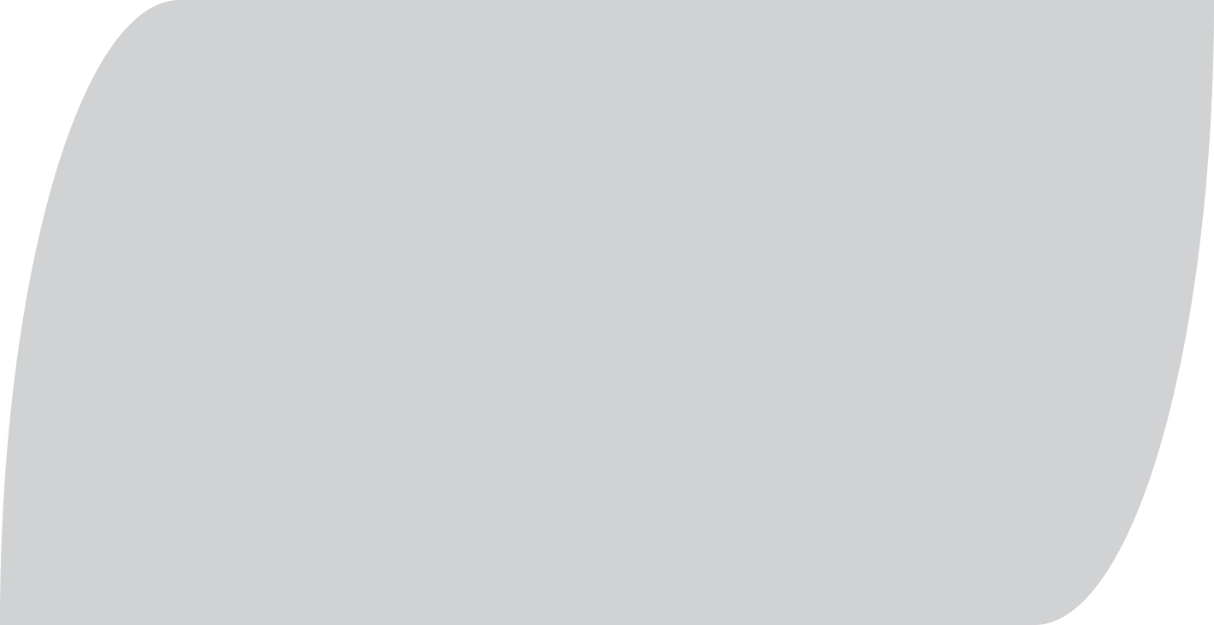 Τα κράτη πρέπει να διασφαλίζουν ότι τα άτομα με αναπηρία έχουν τις ίδιες επιλογές με τα άτομα χωρίς αναπηρία για το πως θα ζήσουν στην κοινότητα. Συγκεκριμένα τα άτομα με αναπηρία πρέπει να μπορούν να επιλέγουν που θα ζήσουν, με ποιον/ ποια/ποιους θα ζήσουν καθώς και πως θα ζήσουν. Επίσης, πρέπει να έχουν πρόσβαση σε διάφορες εξατομικευμένες υπηρεσίες στήριξης, π.χ. προσωπικός βοηθός, αλλά και σε κοινοτικές υπηρεσίες που είναι ήδη διαθέσιμες στα υπόλοιπα μέλη της κοινότητας.[Άρθρο 19 – 
Σύμβαση για τα Δικαιώματα των Ατόμων με Αναπηρίες]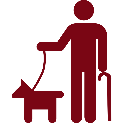 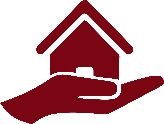 Στην Ελλάδα, δεν υπάρχουν δράσεις που να προωθούν την ανεξάρτητη διαβίωση των ατόμων με αναπηρία στη βάση των απαιτήσεων της Σύμβασης των Ηνωμένων Εθνών για τα Δικαιώματα των Ατόμων με Αναπηρίες. Οι προσπάθειες για την αποϊδρυματοποίηση και την αποφυγή της ιδρυματοποίησης έχουν επικεντρωθεί στην παροχή υποστηριζόμενης διαβίωσης καθώς και στην παροχή υπηρεσιών στην κοινότητα. Παρακάτω παρουσιάζονται οι εν λόγω δομές/υπηρεσίες που υπάρχουν στην Ελλάδα γενικά και στην Περιφέρεια Δυτικής Ελλάδας ειδικότερα.Στέγες Υποστηριζόμενης Διαβίωσης (Σ.Υ.Δ.)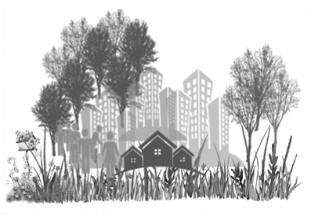 Οι Στέγες Υποστηριζόμενης Διαβίωσης (Σ.Υ.Δ.) αρχικά απευθύνονταν μόνο σε άτομα με νοητική αναπηρία. Πλέον και άτομα που ανήκουν σε άλλες κατηγορίες αναπηρίας, όπως κινητική, αισθητηριακή ή ψυχική αναπηρία έχουν δικαίωμα φιλοξενίας σε αυτές. Οι Σ.Υ.Δ. παρέχουν υπηρεσίες υγιεινής, ασφαλούς διαμονής, διατροφής, ιατρικής φροντίδας, κ.λπ. Στόχος τους είναι η αποϊδρυματοποίηση και η ένταξη των ατόμων με αναπηρία στην κοινότητα. Διακρίνονται σε δυο κατηγορίες, ανάλογα με τον αριθμό των ατόμων που διαμένουν σε αυτές. Πιο συγκεκριμένα, υπάρχουν α) οι Σ.Υ.Δ. με 1 έως 4 ενοίκους με αναπηρία και β) οι Σ.Υ.Δ. με 5 έως 9 ενοίκους με αναπηρία. Οι δομές αυτές απευθύνονται σε άτομα με αναπηρία που έχουν συμπληρώσει το 18ο έτος της ηλικίας τους και δεν μπορούν να διαβιώσουν αυτόνομα, αλλά χρειάζονται κατάλληλη στήριξη. Η επιλογή των ενοίκων γίνεται τόσο βάσει επιστημονικών κριτήριων όσο και βάσει της προσωπικότητας, των εξατομικευμένων αναγκών και της κατάστασης της υγείας τους. Ο Σύλλογος Αλκυόνη λειτουργεί στην περιοχή της Ναύπακτου τρεις (3) Σ.Υ.Δ. Τη Στέγη ‘Ταξίδι’ που βρίσκεται στο κέντρο της πόλης της Ναύπακτου και τις Στέγες ‘Σχεδία’ και ‘Πυξίδα’ που βρίσκονται στις παρυφές της πόλης. Η συνολική δυναμικότητα και των τριών Στεγών ανέρχεται στα είκοσι-τέσσερα (24) άτομα. Για περισσότερες πληροφορίες όπως επικοινωνήσετε με τον εν λόγω Σύλλογο. Τα στοιχεία επικοινωνίας του αναφέρονται στον πίνακα που ακολουθεί.Σύλλογος «Αλκυόνη»Επιπρόσθετα, πληροφορίες σχετικά με τις Σ.Υ.Δ. που λειτουργούν ή πρόκειται να λειτουργήσουν στην Περιφέρεια Δυτικής Ελλάδας μπορείτε να αντλήσετε είτε από την Περιφέρεια Δυτικής Ελλάδας είτε από το Κέντρο Κοινότητας της περιοχής σας.Προστατευμένα διαμερίσματα και μονάδες ημιαυτόνομης διαβίωσηςΜια άλλη δομή που συνεισφέρει στην προσπάθεια αποϊδρυματοποιήσης των ατόμων με αναπηρία και της ένταξής τους στη κοινότητα, είναι τα Προστατευόμενα Διαμερίσματα και οι Μονάδες Ημιαυτόνομης Διαβίωσης. Τα Προστατευόμενα Διαμερίσματα είναι ενοικιαζόμενοι χώροι είτε σε πολυκατοικίες είτε σε μονοκατοικίες, οι υποψήφιοι/ες ένοικοι αυτών των δομών είναι άτομα που στο παρελθόν είχαν νοσηλευτεί σε ψυχιατρικά τμήματα νοσοκομείων ή σε άλλες δομές, όπως νοσοκομεία, οικοτροφεία κ.λπ. Στόχος αυτών των δομών είναι η επανάκτηση της αυτονομίας των ατόμων. Για περισσότερες πληροφορίες για τα Προστατευόμενα Διαμερίσματα και τις Μονάδες Ημιαυτόνομης Διαβίωσης που λειτουργούν στην Περιφέρεια Δυτικής Ελλάδας μπορείτε να αναζητήσετε είτε στο Κέντρο Κοινωνικής Πρόνοιας της Περιφέρειας Δυτικής Ελλάδας είτε στο Κέντρο Κοινότητας της περιοχής σας. Κέντρα Δημιουργικής Απασχόλησης Παιδιών με Αναπηρία (Κ.Δ.Α.Π.-μεΑ.)Στόχος των Κέντρων Δημιουργικής Απασχόλησης Παιδιών με Αναπηρία (Κ.Δ.Α.Π.-μεΑ.) είναι η δημιουργική απασχόληση των παιδιών και νέων με αναπηρία, π.χ. νοητική ή κινητική, που θα συμβάλει στην κοινωνική τους ένταξη αλλά και στη στήριξη των οικογενειών τους ώστε να αντιμετωπιστούν καταστάσεις κοινωνικού αποκλεισμού. Μέσα από τη δημιουργική απασχόληση των παιδιών με αναπηρία αποφεύγεται η χρήση της ιδρυματικής φροντίδας και βελτιώνεται η ποιότητα ζωής των ίδιων και των οικογενειών τους.Παρακάτω μπορείτε να βρείτε πληροφορίες για Κ.Δ.Α.Π.-μεΑ. που ήδη λειτουργούν στην Περιφέρεια Δυτικής Ελλάδας. Επίσης, μπορείτε να απευθυνθείτε για περισσότερες πληροφορίες είτε στο Κέντρο Κοινότητας της περιοχής σας είτε στον ιστότοπο της Περιφέρειας Δυτικής Ελλάδας.Κ.Δ.Α.Π.-μεΑ. Δήμου ΑγρινίουΚ.Δ.Α.Π.-μεΑ. Δήμου ΝαύπακτουΚ.Δ.Α.Π.-μεΑ. – ΑΜΠΕΤ ΧΑΣΜΑΝ – ΠάτραΚ.Δ.Α.Π.-μεΑ. – ΚΟΜΑΙΘΩ – ΠάτραΒοήθεια στο ΣπίτιΤο πρόγραμμα κοινωνικού χαρακτήρα «Βοήθεια στο Σπίτι» συμβάλλει και αυτό στην ενίσχυση του πλαισίου της ανεξάρτητης διαβίωσης στην Ελλάδα. Αν και δεν απευθύνεται αποκλειστικά σε άτομα με αναπηρία, στοχεύει στην παροχή βοήθειας στα ηλικιωμένα κυρίως άτομα που δεν μπορούν να αυτοεξυπηρετηθούν πλήρως, έχοντας ως σκοπό τη βελτίωση του τρόπου ζωής τους, την ενίσχυση της ανεξάρτητης διαβίωσης των επωφελούμενων και των οικογενειών τους. Οι υπηρεσίες που παρέχονται από το πρόγραμμα «Βοήθεια στο Σπίτι» είναι: α) συμβουλευτική και συναισθηματική στήριξη, β) νοσηλευτική μέριμνα και φυσικοθεραπεία, γ) οικογενειακή-οικιακή φροντίδα, και δ) ικανοποίηση πρακτικών αναγκών διαβίωσης, συνοδεία σε διάφορες υπηρεσίες, μικροαγορές ή/και πληρωμή λογαριασμών.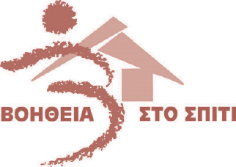 Περισσότερες πληροφορίες για το πρόγραμμα «Βοήθεια στο Σπίτι» και τα κριτήρια επιλογής, μπορείτε να βρείτε στον ιστότοπο του Προγράμματος, στο Κέντρο Κοινότητας της περιοχής σας, αλλά και στον Δήμο που κατοικείτε, ο οποίος είναι αρμόδιος για την εφαρμογή του προγράμματος.Βρεφονηπιακοί σταθμοί ολοκληρωμένης φροντίδαςΑν και σε αρκετά περιορισμένη έκταση, στην Ελλάδα υπάρχουν βρεφονηπιακοί σταθμοί ολοκληρωμένης φροντίδας που απευθύνονται σε οικογένειες που έχουν παιδιά με αναπηρία και η ηλικία τους κυμαίνεται από 2,5 μέχρι και 6,5 ετών παρέχοντάς τους φροντίδα για ένα ορισμένο χρονικό διάστημα της ημέρας.Η παροχή υπηρεσιών υγιεινής, η ασφαλής παραμονή του παιδιού στον χώρο του βρεφονηπιακού σταθμού, η ψυχαγωγία και η διαπαιδαγώγησή του, η μέριμνα για την ομαλή ψυχοσυνθαισθηματική ανάπτυξη και εξέλιξή του, καθώς και η στήριξη και κατάλληλη ενημέρωση του οικογενειακού περιβάλλοντος του παιδιού αποτελούν μερικούς από τους στόχους του εν λόγω προγράμματος.Λαμβάνοντας υπόψη την περιορισμένη, ακόμα, έκταση του εν λόγω θεσμού, μπορείτε να ενημερωθείτε αν υπάρχει βρεφονηπιακός σταθμός ολοκληρωμένης φροντίδας στην περιοχή σας είτε μέσω του Κέντρου Κοινότητας είτε μέσω της Περιφέρειας Δυτικής Ελλάδας.Το δικαίωμα στην εκπαίδευση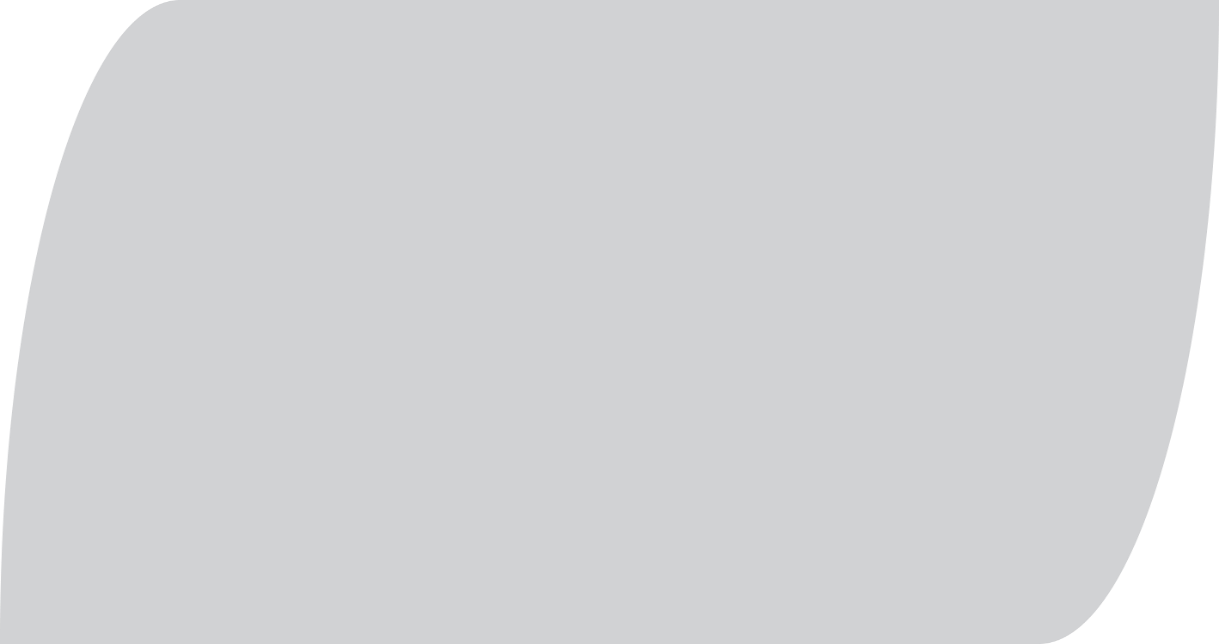 Τα άτομα με αναπηρία έχουν δικαίωμα στην εκπαίδευση. Για τον λόγο αυτό το κράτος οφείλει να διασφαλίσει ότι τα άτομα με αναπηρία μπορούν να απολαύσουν το δικαίωμά τους στην εκπαίδευση μέσω της συμμετοχής τους στην ενιαία γενική εκπαίδευση. Τα άτομα με αναπηρία μπορούν να αναπτύξουν δραστηριότητες και ικανότητες. Συνεπώς, τα παιδιά με αναπηρία δεν θα πρέπει να αποκλείονται από καμίας μορφής εκπαίδευση όπως επίσης δεν πρέπει να πληρώνουν πρόσθετα χρήματα ώστε να λάβουν εκπαίδευση. Οφείλουν επίσης να λάβουν κατάλληλή στήριξη στο “κυνήγι” της γνώση και μάθησης. Η κοινωνία, επίσης, οφείλει να αποκτήσει γνώση της γραφής Braille όπως και της ελληνικής νοηματικής γλώσσας. Τα τυφλά και κωφά παιδιά πρέπει να λάβουν τη σωστή εκπαίδευση και στήριξη ώστε να μπορέσουν να συμμετέχουν ενεργά στην εκπαιδευτική διαδικασία. Οι εκπαιδευτικοί επίσης πρέπει να επιμορφώνονται ώστε να έχουν εκείνες τις δεξιότητες που θα τους επιτρέψουν να συμμετέχουν στην εκπαιδευτική διαδικασία ισότιμα και χωρίς η αναπηρία να αποτελεί εμπόδιο.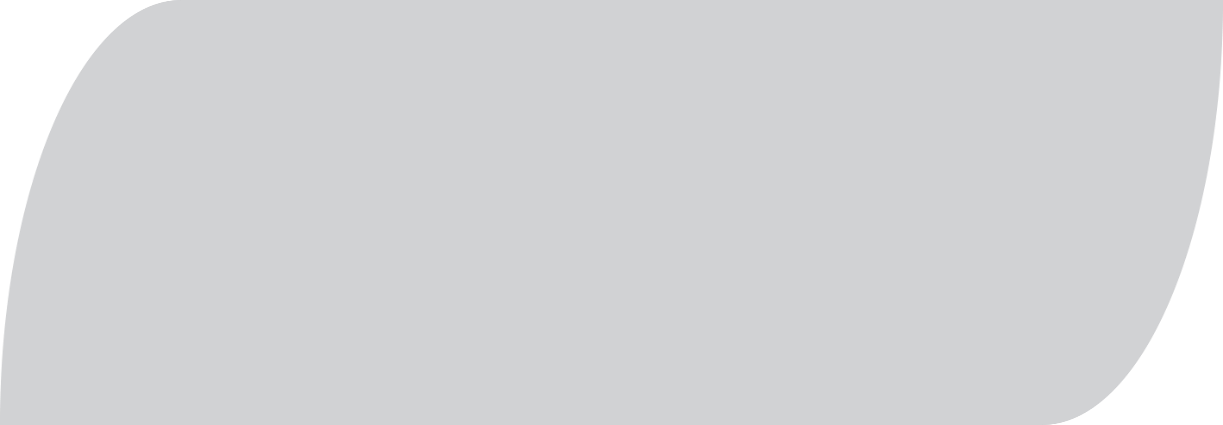 [Άρθρο 24 – 
Σύμβαση για τα Δικαιώματα των Ατόμων με Αναπηρίες]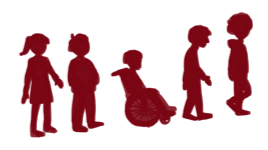 Σύμφωνα με το υφιστάμενο νομικό πλαίσιο τα παιδιά με αναπηρία αποτελούν αναπόσπαστο κομμάτι της ενιαίας δημόσιας και δωρεάν εκπαίδευσης. Ωστόσο, σε αντίθεση με το τι προβλέπει η Σύμβαση των Ηνωμένων Εθνών για τα Δικαιώματα των Ατόμων με Αναπηρίες για μια «ενιαία εκπαίδευση για όλους», στην Ελλάδα εξακολουθεί να υπάρχει η διάκριση μεταξύ της ‘γενικής εκπαίδευσης’ για τα παιδιά χωρίς αναπηρία, και της ‘ειδικής εκπαίδευσης’ που απευθύνεται στα παιδιά με αναπηρία.Στη συνέχεια ακολουθεί μια παρουσίαση των δομών και των θεσμών που αφορούν στην εκπαίδευση των παιδιών με αναπηρία ή/και χρόνια πάθηση.Σχολικές Μονάδες Ειδικής Αγωγής και Ένταξης (Σ.Μ.Ε.Α.Ε.)Η πρόσβαση των μαθητών με αναπηρία στη δημόσια και δωρεάν εκπαίδευση αποτελεί αναφαίρετο δικαίωμά τους. Έτσι, λοιπόν, οι Σχολικές Μονάδες Ειδικής Αγωγής και Ένταξης εκτείνονται τόσο στην Πρωτοβάθμια Εκπαίδευση όσο και στη Δευτεροβάθμια. Ξεκινώντας από την Πρωτοβάθμια Εκπαίδευση και καταλήγοντας στη Δευτεροβάθμια Εκπαίδευση, οι Μονάδες αυτές είναι οι ακόλουθες: Ειδικά Νηπιαγωγεία, Προγράμματα Πρώιμης Παρέμβασης της Ελληνικής Εταιρίας Προστασίας και Αποκατάστασης Αναπήρων Παιδιών (ΕΛ.Ε.Π.Α.Π.), Ειδικά Δημοτικά, Ειδικά Γυμνάσια, Ειδικά Λύκεια, Εργαστήρια Ειδικής Επαγγελματικής Εκπαίδευσης και Κατάρτισης (Ε.Ε.Ε.Ε.Κ.), Ειδικά Επαγγελματικά Γυμνάσια-Λύκεια. Όπως προκύπτει, η έμφαση στην έννοια του ‘Ειδικού’ είναι κυρίαρχη σε όλες αυτές τις Μονάδες.Αξιολόγηση/γνωμάτευση ειδικών εκπαιδευτικών αναγκώνΟι ειδικές εκπαιδευτικές ανάγκες των μαθητών με αναπηρία ή/και ειδικές εκπαιδευτικές ανάγκες διερευνώνται και διαπιστώνονται από τα Κέντρα Εκπαιδευτικής και Συμβουλευτικής Υποστήριξης (Κ.Ε.Σ.Υ.), τις Επιτροπές Διεπιστημονικής Εκπαιδευτικής Αξιολόγησης και Υποστήριξης (Ε.Δ.Ε.Α.Υ.) και τα αναγνωρισμένα, από το Υπουργείο Παιδείας, Κοινοτικά Κέντρα Ψυχικής Υγείας Παιδιών και Εφήβων άλλων Υπουργείων. Σκοπός των Κ.Ε.Σ.Υ. είναι να διασφαλίσουν την ισότιμη πρόσβαση όλων των μαθητών στην εκπαίδευση μέσα από τη στήριξη των σχολικών μονάδων και των Εργαστηριακών Κέντρων. Η διασφάλιση αυτή πραγματοποιείται μέσα από τη διενέργεια ατομικών αξιολογήσεων των μαθητών με αναπηρία και την έκδοση αξιολογητικών εκθέσεων-γνωματεύσεων. Η έκδοση αξιολογητικών εκθέσεων-γνωματεύσεων λαμβάνει χώρα: α) όταν προκύπτει σχετική ανάγκη από τις δράσεις διερεύνησης εκπαιδευτικών και ψυχοκοινωνικών αναγκών, β) μετά από πρόταση των Ε.Δ.Ε.Α.Υ., στην οποία διαπιστώνεται η ανάγκη περαιτέρω αξιολόγησης του μαθητή και έκδοσης σχετικής γνωμάτευσης, παρά στην εφαρμογή βραχυχρόνιου προγράμματος στήριξης στο σχολείο τους, γ) μετά από πρόταση της ομάδας εκπαιδευτικής στήριξης μαθητών στις σχολικές μονάδες στις οποίες δεν λειτουργεί Ε.Δ.Ε.Α.Υ., η οποία διατυπώνεται μετά την εφαρμογή βραχυχρόνιου προγράμματος στήριξης, και, δ) ύστερα από αίτημα του γονέα ή κηδεμόνα προς τα Κ.Ε.Σ.Υ.Τα Κ.Ε.Σ.Υ. είναι η αρμόδια αρχή η οποία εισηγείται για την εγγραφή, την κατάταξη και τη φοίτηση των μαθητών στα κατάλληλα σχολικά πλαίσια, την αλλαγή σχολικού πλαισίου, την αναγκαία ψυχοπαιδαγωγική και διδακτική στήριξη, όπως και για τα απαραίτητα τεχνικά βοηθήματα και εκπαιδευτικά υλικά που διευκολύνουν την εκπαίδευση και την επικοινωνία του μαθητή. Μπορείτε να αναζητήστε περισσότερες πληροφορίες για τις αρμοδιότητες και τις δράσεις των Κ.Ε.Σ.Υ. της Περιφέρειας Δυτικής Ελλάδας χρησιμοποιώντας τα στοιχεία επικοινωνίας που είναι συγκεντρωμένα στον παρακάτω πίνακα.Κ.Ε.Σ.Υ. Περιφέρειας Δυτικής ΕλλάδαςΚ.Ε.Σ.Υ. ΑιτωλοακαρνανίαςΚ.Ε.Σ.Υ. Αχαΐας (1)Κ.Ε.Σ.Υ. Αχαΐας (2)Κ.Ε.Σ.Υ. ΗλείαςΦοίτηση μαθητών με αναπηρία στη γενική εκπαίδευσηΜετά από την ατομική αξιολόγηση που διενεργεί το Κ.Ε.Σ.Υ., ένας/μια μαθητής/μαθήτρια με αναπηρία μπορεί να φοιτήσει στο γενικό σχολείο: α) αν έχει ήπιες μαθησιακές δυσκολίες οι οποίες μπορούν να διευθετηθούν μέσω της στήριξης από τον/την εκπαιδευτικό της τάξης, β) με την παράλληλη στήριξη-συνεκπαίδευση από εκπαιδευτικούς Ειδικής Αγωγής και Εκπαίδευσης, όταν αυτό επιβάλλεται από το είδος και τον βαθμό των ειδικών εκπαιδευτικών αναγκών, και γ) με την ένταξή του/της σε ειδικά οργανωμένα και κατάλληλα στελεχωμένα Τμήματα Ένταξης, τα οποία λειτουργούν μέσα στα σχολεία γενικής και επαγγελματικής εκπαίδευσης.Επίσης, υπάρχει η δυνατότητα στήριξης των μαθητών/μαθητριών που δεν αυτο-εξυπηρετούνται και φοιτούν σε σχολεία της γενικής εκπαίδευσης ή σε Τμήματα Ένταξης από Ειδικό Βοηθητικό Προσωπικό. Η στήριξη αφορά είτε τις ανάγκες που υπάρχουν λόγω της αναπηρίας του/της μαθητή/μαθήτριας είτε λόγω των ειδικών εκπαιδευτικών αναγκών του/της.Το Ευρωπαϊκό Δίκτυο Πληροφόρησης για την Εκπαίδευση – Δίκτυο Ευρυδίκη παρέχει περισσότερες πληροφορίες σχετικά με την παροχή εκπαίδευσης ειδικής αγωγής στη γενική εκπαίδευση.Μαθητές με αναπηρία και συμμετοχή τους στην τριτοβάθμια εκπαίδευσηΟι μαθητές ειδικών κατηγοριών αναπηρίας που θέλουν να σπουδάσουν στην τριτοβάθμια εκπαίδευση έχουν δικαίωμα εισαγωγής σε πανεπιστημιακές σχολές χωρίς εξετάσεις.Οι μαθητές με αναπηρία που δεν εμπίπτουν στην παραπάνω κατηγορία, έχουν επίσης το δικαίωμα φοίτησης στην τριτοβάθμια εκπαίδευση. Ωστόσο, για την εισαγωγή τους, πρέπει να δώσουν εξετάσεις όπου το είδος των εξετάσεων (προφορικές ή γραπτές) θα επιλεχθεί με βάση τις ικανότητες τους. Περισσότερες πληροφορίες μπορείτε να αναζητήστε στο Κ.Ε.Σ.Υ. που είναι και η αρμόδια αρχή σε θέματα εκπαιδευτικής και συντονιστικής στήριξης.Μια ακόμα παροχή που αφορά στη φοίτηση των ατόμων με αναπηρία στην τριτοβάθμια εκπαίδευση είναι η μετεγγραφή ή η μεταφορά της θέσης εισαγωγής σε αντίστοιχη Σχολή ή Τμήμα κοντά στον μόνιμο τόπο κατοικίας του ατόμου. Οι γραμματείες των Πανεπιστημιακών Σχολών ή/και Τμημάτων μπορούν να παρέχουν περισσότερες πληροφορίες για το είδος αυτής της παροχής.Το δικαίωμα στην εργασία και την απασχόλησηΤα άτομα με αναπηρία έχουν το ίδιο δικαίωμα στην εργασία με τα άτομα χωρίς αναπηρία, όπως επίσης και να επιλέγουν την εργασία που επιθυμούν. Για τον λόγο αυτό, ο χώρος εργασίας πρέπει να είναι πλήρως προσβάσιμος σε αυτά. Τα κράτη οφείλουν να θεσπίσουν νόμους με τους οποίους τα άτομα με αναπηρία θα έχουν τα ίδια δικαιώματα και αμοιβές με τα άτομα χωρίς αναπηρία και θα μπορούν να συμμετέχουν ενεργά σε σωματεία, σε επαγγελματικά προγράμματα και στην επαγγελματική κατάρτιση. Τα άτομα με αναπηρία πρέπει να έχουν το δικαίωμα στην αναζήτηση εργασίας, στην εύρεση θέσης εργασίας, στη διατήρηση αυτής και στην επιστροφή τους σε αυτή μετά την απόκτηση της αναπηρίας. Επίσης, πρέπει να μπορούν να ανοίξουν τη δική τους επιχείρηση και να εργαστούν στον δημόσιο και ιδιωτικό τομέα. Τέλος, πρέπει να απαγορεύεται η απασχόληση των ατόμων με αναπηρία χωρίς αμοιβή.[Άρθρο 27 – 
Σύμβαση για τα Δικαιώματα των Ατόμων με Αναπηρίες]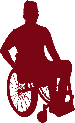 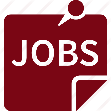 Το δικαίωμα στην εργασία είναι ένα από τα πιο σημαντικά κοινωνικά δικαιώματα που έχουν όλοι οι άνθρωποι και πόσο μάλλον τα άτομα με αναπηρία. Μέσω της εργασίας, τα άτομα με αναπηρία δεν αποκλείονται από την κοινωνία, αντίθετα αντιμετωπίζονται ως ενεργοί και δραστήριοι πολίτες.Το δικαίωμα στη ίση μεταχείριση στην απασχόληση και την εργασία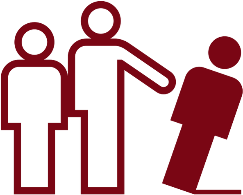 Η αποφυγή των διακρίσεων στην απασχόληση και την εργασία είναι μια από τις πιο σημαντικές προκλήσεις που αντιμετωπίζουν τα άτομα με αναπηρία ή/και χρόνιες παθήσεις. Για τον λόγο αυτό, με τον ν.4443/2016 εισάγεται η αρχή της ίσης μεταχείρισης. Αν και η άρση των διακρίσεων είναι ένα ζήτημα που εκτείνεται σε όλα τα πεδία πολίτικής, ο ν.4443/2016 επικεντρώνεται στην απασχόληση και την εργασία και η εφαρμογή της αφορά τον δημόσιο, ευρύτερο δημόσιο και ιδιωτικό τομέα.Συγκεκριμένα, με τον ν.4443/2016 εισάγονται οι έννοιες της ‘άμεσης’ και ‘έμμεσης’ διάκρισης που υφίσταται ένα άτομο εξαιτίας της αναπηρίας ή της χρόνιας πάθησης του, όπως και των εννοιών της ‘παρενόχλησης’, της ‘διάκρισης λόγω σχέσης’, της ‘διάκρισης λόγω νομιζόμενων χαρακτηριστικών’, της ‘πολλαπλής διάκρισης’ και της ‘άρνησης εύλογων προσαρμογών’.Η άμεση διάκριση αφορά τη διάκριση που υφίσταται ένα άτομο εξαιτίας της αναπηρίας ή της χρόνιας πάθησης λαμβάνοντας μεταχείριση λιγότερο ευνοϊκή από αυτήν της οποίας τυγχάνει, έτυχε ή θα τύγχανε ένα άλλο άτομο χωρίς αναπηρία σε ανάλογη κατάσταση.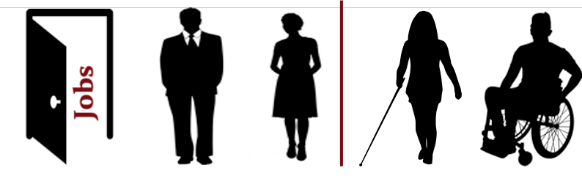 Η έμμεση διάκριση αναφέρεται σε μια διάταξη, πρακτική ή κριτήριο που ενώ εκ πρώτης όψεως φαίνεται ως ουδέτερη/ο και συνεπώς δεν επηρεάζει το άτομο με αναπηρία ή/και χρόνια πάθηση, μπορεί εν τέλει να το θέσει σε μειονεκτική θέση συγκριτικά με άλλα άτομα. Ωστόσο, εάν υπάρχει τεκμηριωμένη θέση για την επιλογή της συγκεκριμένης διάταξης, του κριτήριου ή της πρακτικής τότε το εν λόγω στοιχείο δεν μπορεί να θεωρηθεί ως ‘έμμεση διάκριση’.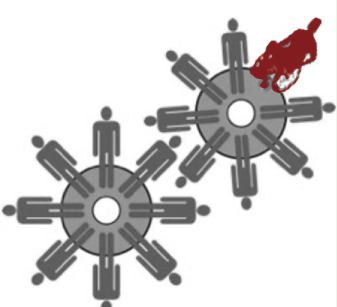 Η έννοια της παρενόχλησης εστιάζει στην αρνητική συμπεριφορά κάποιου/ας προς έναν εργαζόμενο με αναπηρία ή/και χρόνια πάθηση λόγω αυτής καθ’ αυτής της αναπηρίας του ή χρόνιας πάθησής του, έχοντας ως σκοπό ή αποτέλεσμα την προσβολή της αξιοπρέπειάς του και τη δημιουργία εκφοβιστικού, εχθρικού, εξευτελιστικού, ταπεινωτικού ή επιθετικού περιβάλλοντος. Η έννοια της διάκρισης λόγω σχέσης, αφορά τη συμπεριφορά εκείνη που είναι λιγότερο ευνοϊκή για έναν/μια εργαζόμενο/η λόγω της στενής του/της σχέσης με κάποιο/α άτομο/α με αναπηρία ή/και χρόνια πάθηση. 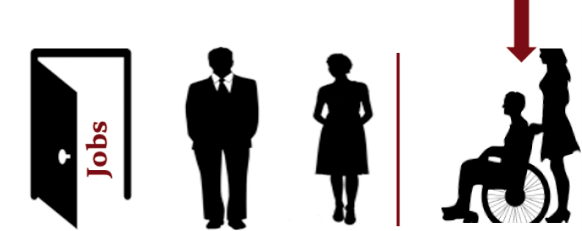 Η διάκριση λόγω νομιζόμενων χαρακτηριστικών συντρέχει όταν ένα πρόσωπο γίνεται δέκτης λιγότερο ευνοϊκής μεταχείρισης επειδή εικάζεται ότι έχει αναπηρία ή/και χρόνια πάθηση. Η πολλαπλή διάκριση αφορά οποιαδήποτε διάκριση, αποκλεισμό ή περιορισμό εις βάρος ενός προσώπου λόγω δύο ή περισσότερων λόγων διάκρισης, π.χ. γυναίκα με αναπηρία, μετανάστη/στρια με αναπηρία, πρόσφυγας με αναπηρία. Η άρνηση εύλογων προσαρμογών στους εργαζόμενους με αναπηρία ή χρόνια πάθηση, αφορά την άρνηση εκ μέρους του εργοδότη να υιοθετήσει αλλαγές στο εργασιακό περιβάλλον για ένα άτομο με αναπηρία ή/και χρόνια πάθηση.Συγκεκριμένα, σε ότι αφορά την εφαρμογή του ν.4443/2016 στην εργασία και την απασχόληση, οι διατάξεις του αφορούν στην πρόσβαση στην εργασία και την απασχόληση, στους όρους και τις συνθήκες εργασίας, στην πρόσβαση σε θέματα που αφορούν τη συμβουλευτική, στην επιμόρφωση, στην κατάρτιση και στην απόκτηση επαγγελματικής εμπειρίας, και τέλος, στη συμμετοχή στη συνδικαλιστική δράση με την ιδιότητα του μέλους.Σε περίπτωση που δεχθείτε διάκριση λόγω της αναπηρίας ή χρόνιας πάθησης στην εργασία σας, μπορείτε να επικοινωνήσετε με το Παράρτημα της Ε.Σ.Α.μεΑ. στη Δυτική Ελλάδα είτε με την υπηρεσία ‘Διεκδικούμε Μαζί’ της Ε.Σ.Α.με.Α.Παράρτημα Ε.Σ.Α.μεΑ. Δυτικής ΕλλάδαςΥπηρεσία ‘Διεκδικούμε Μαζί’ της Ε.Σ.Α.μεΑ.Επίσης, μπορείτε να επικοινωνήσετε και με τον Συνήγορο του Πολίτη που είναι ο επίσημος φορέας για την παρακολούθηση και προώθηση της εφαρμογής της αρχής της μη-διάκρισης λόγω αναπηρίας στον δημόσιο και ιδιωτικό τομέα.Συνήγορος του Πολίτη – Υποβολή ΑναφοράςΒασική νομοθεσία για θέσεις απασχόλησης στον Δημόσιο Τομέα και στον Ευρύτερο Δημόσιο Τομέα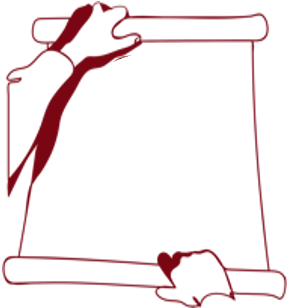 Όπως ορίζεται από τον ν.2643/1998, οι δημόσιες υπηρεσίες, τα Νομικά Πρόσωπα Δημοσίου Δικαίου και οι Οργανισμοί Τοπικής Αυτοδιοίκησης (Ο.Τ.Α.) κάθε βαθμίδας, οι φορείς του ευρύτερου δημόσιου τομέα, οι ιδιωτικές επιχειρήσεις ή εκμεταλλεύσεις, ελληνικές ή ξένες, που λειτουργούν στην Ελλάδα με οποιαδήποτε μορφή, καθώς και οι θυγατρικές τους εταιρίες που απασχολούν προσωπικό άνω των 50 ατόμων, οφείλουν να προσλαμβάνουν υποχρεωτικά άτομα με ποσοστό αναπηρίας από 50% και άνω (άμεση προστασία) ή άτομα που έχουν τέκνο, αδελφό ή σύζυγο με ποσοστό αναπηρίας από 67% και άνω (έμμεση προστασία).Για περισσότερες πληροφορίες σχετικά με τις προκηρύξεις του ν.2643/1998, μπορείτε να απευθύνεστε στον Ο.Α.Ε.Δ., είτε στα Κέντρα Προώθησης της Απασχόλησης είτε στα Γραφεία Ειδικών Κοινωνικών Ομάδων.Ένα άτομο με αναπηρία ή/και χρόνια πάθηση που θέλει να ευνοηθεί από τις ευνοϊκές διατάξεις του ν.2643/1998 πρέπει να προβεί στις παρακάτω ενέργειες:Πιστοποίηση της αναπηρίας από τα ΚΕ.Π.Α. ή από τις υγειονομικές επιτροπές του στρατού (Α.Σ.Υ.Ε., Α.Ν.Υ.Ε., κ.λπ.) ακολουθώντας τη διαδικασία που περιγράφηκε νωρίτερα σε αυτόν εδώ τον Οδηγό (σελ. 12-13).Εγγραφή στο Μητρώο Ανέργων με Αναπηρία του Οργανισμού Απασχόλησης Εργατικού Δυναμικού (Ο.Α.Ε.Δ.).Επικοινωνία με Εργασιακό Σύμβουλο του Ο.Α.Ε.Δ. (Κ.Π.Α. 2), ο οποίος θα προβεί στην κατάρτιση του ατομικού σχεδίου δράσης του ανέργου.Εξαίρεση από την παραπάνω διαδικασία αποτελούν τα άτομα με αναπηρία ή/και χρόνια πάθηση που σύμφωνα με την πιστοποίηση της αναπηρίας τους έχουν κριθεί ως ανίκανοι προς κάθε εργασία.Για την αναζήτηση περισσότερων πληροφορίων σχετικά με τον Ο.Α.Ε.Δ., το Μητρώο Ανέργων με Αναπηρία, κ.λπ. μπορείτε να επικοινωνήσετε με τα Κέντρα Προώθησης Απασχόλησης τον Ο.Α.Ε.Δ. χρησιμοποιώντας τον σύνδεσμο που ακολουθεί.Κέντρα Προώθησης Απασχόλησης τον Ο.Α.Ε.Δ.Σύμφωνα με τον ν.4440/2016 το 10% και το 5% των θέσεων που πρέπει να καλυφθούν από τακτικό προσωπικό και προσωπικό με συμβάσεις αορίστου χρόνου ιδιωτικού δικαίου στον δημόσιο τομέα - συμπεριλαμβανομένων των νομικών προσώπων δημοσίου δικαίου και των οργανισμών τοπικής αυτοδιοίκησης - πρέπει να καλύπτονται από άτομα με αναπηρία με πιστοποιημένο ποσοστό αναπηρίας τουλάχιστον 50% και από συγγενείς ατόμων με αναπηρία με πιστοποιημένο ποσοστό αναπηρίας τουλάχιστον 67% αντίστοιχα.Η αρχή που έχει την αρμοδιότητα να δημοσιεύει τις προκηρύξεις του ν.4440/2016 είναι το Ανώτατο Συμβούλιο Επιλογής Προσωπικού (Α.Σ.Ε.Π.). Συνεπώς, για αναζήτηση πιο συγκεκριμένων πληροφοριών θα πρέπει να συμβουλεύονται το Α.Σ.Ε.Π.Ανώτατο Συμβούλιο Επιλογής Προσωπικού (Α.Σ.Ε.Π.)Ευνοϊκές διατάξεις που αίρουν εμπόδια & διευκολύνουν την ένταξη των ατόμων με αναπηρία στην εργασίαΤα άτομα με αναπηρία που συμμετέχουν σε προγράμματα κατάρτισης, ενίσχυσης της απασχόλησης, συμπεριλαμβανομένης της αυτοαπασχόλησης ή/και εργάζονται σε Κοινωνικές Συνεταιριστικές Επιχειρήσεις (Κοιν.Σ.Επ.) και λαμβάνουν επίδομα πρόνοιας ή επιδόματα επανένταξης ή οποιασδήποτε μορφής νοσήλιο ή παροχή, δεν χάνουν αυτές τις παροχές αλλά συνεχίζουν να τις εισπράττουν ταυτόχρονα και αθροιστικά με την αποζημίωση από τη συμμετοχή τους στα προγράμματα αυτά ή/και την αμοιβή τους από την απασχόληση στην Κοιν.Σ.Επ..Οι γενικές και ειδικές διατάξεις που προβλέπουν διακοπή ή περικοπή της σύνταξης αναπηρίας ή της σύνταξης λόγω θανάτου και των προνοιακών ή άλλων επιδομάτων όταν ο δικαιούχος αναλαμβάνει εργασία ή αυτοαπασχολείται, δεν έχουν εφαρμογή στους δικαιούχους με ψυχική ή νοητική αναπηρία με ποσοστό αναπηρίας 50% και άνω, εφόσον η ανάληψη μισθωτής απασχόλησης ή η αυτοαπασχόληση ενδείκνυται για λόγους ψυχοκοινωνικής αποκατάστασης και κοινωνικής επανένταξης, και η κρίση αυτή πιστοποιείται με γνωμάτευση μονάδας ψυχικής υγείας, η οποία ισχύει για 3 έτη, του αντίστοιχου Τομέα Ψυχικής Υγείας, σύμφωνα με τα οριζόμενα στον ν.2716/1999 (Α΄96).Τα άτομα με κώφωση ή βαρηκοΐα με ποσοστό αναπηρίας 50% τουλάχιστον που κατέχουν βεβαίωση επάρκειας της ελληνικής νοηματικής γλώσσας απαλλάσσονται από την υποχρέωση απόδειξη γνώσης της ξένης γλώσσας για τον διορισμό ή την πρόσληψή τους στον δημόσιο και ευρύτερο δημόσιο τομέα, με την προϋπόθεση ότι η γνώση ξένης γλώσσας δεν αποτελεί απαιτούμενο τυπικό προσόν για τη θέση.Νομοθεσία που αφορά ειδικές διευκολύνσεις (άδειες και μειωμένο ωράριο) για εργαζόμενους με αναπηρία και γονείς ατόμων με αναπηρία βλέπε την παρακάτω νομοθεσίαΠρέπει να σημειωθεί σε αυτό το σημείο ότι «η αρχή της ίσης μεταχείρισης» είναι μια αρχή που διέπει όλα τα πεδία πολιτικής και όχι μόνο τους τομείς της εργασίας και της απασχόλησης. Ωστόσο, μέχρι και την άνοιξη του 2020 το υπάρχον νομοθετικό πλαίσιο αναφερόταν μόνο σε αυτό τον τομέα.Το δικαίωμα στον αθλητισμό, στον πολιτισμό και στον τουρισμό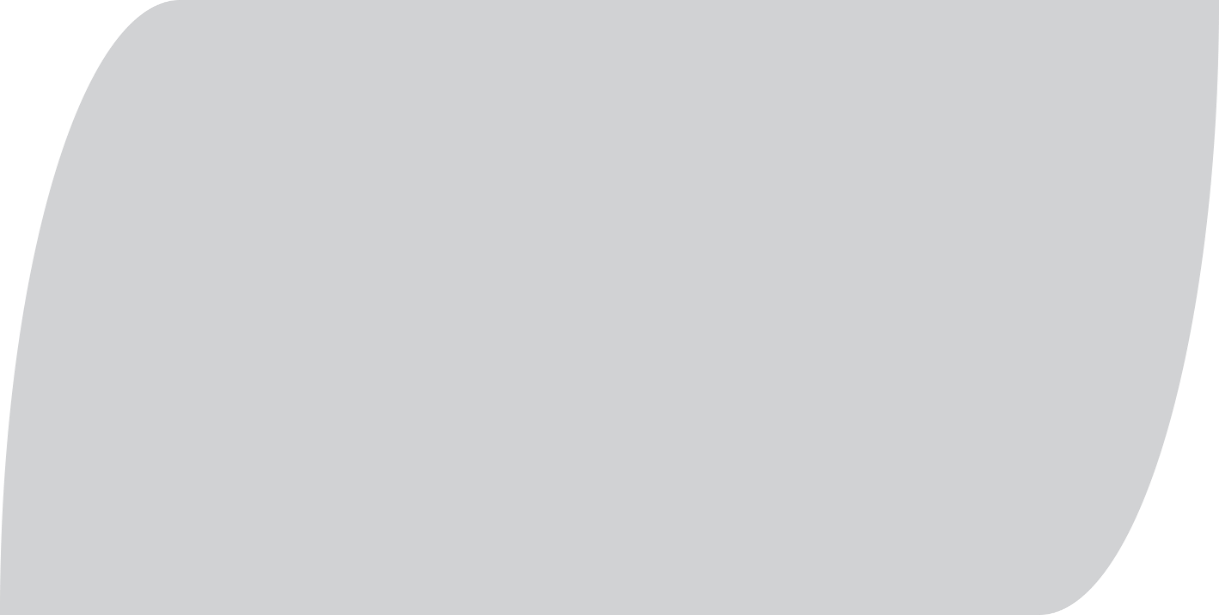 Τα άτομα με αναπηρία έχουν δικαίωμα στη ψυχαγωγία και στον αθλητισμό σε ισότιμη βάση με τα άτομα χωρίς αναπηρία. Για τον λόγο αυτό το κράτος οφείλει να παρέχει στα άτομα με αναπηρία προσβάσιμα βιβλία, τηλεόραση, ταινίες, θέατρα, και μουσεία. Επίσης τα άτομα με αναπηρία πρέπει να έχουν την ευκαιρία να γίνει τα ίδια καλλιτέχνες. Η πολιτισμική κουλτούρα της κοινότητας των κωφών θα πρέπει να γίνεται σεβαστή. Τέλος, τα άτομα με αναπηρία θα πρέπει να ενθαρρύνονται αλλά και να συμμετέχουν στον αθλητισμό και σε άλλες ψυχαγωγικές δραστηριότητες.[Άρθρο 30 – 
Σύμβαση για τα Δικαιώματα των Ατόμων με Αναπηρίες]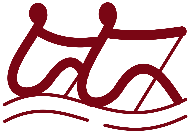 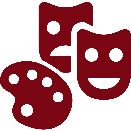 Τα άτομα με αναπηρία έχουν το δικαίωμα ελεύθερης εισόδου σε δημόσιους αρχαιολογικούς χώρους, μνημεία και μουσεία, αρκεί να έχουν ποσοστό αναπηρίας τουλάχιστον 67%, ενώ ελεύθερη είσοδος προβλέπεται και σε έναν συνοδό αυτών. Για την ελεύθερη είσοδο στους προαναφερθέντες χώρους απαιτείται η επίδειξη της γνωμάτευσης ποσοστού αναπηρίας των ΚΕ.Π.Α. Επιπρόσθετα, σε ότι αφορά την προσβασιμότητα των μουσείων στα άτομα με αναπηρία, αρκετά από αυτά που εποπτεύονται από το Υπουργείο Πολιτισμού διαθέτουν διαδικτυακές εφαρμογές περιήγησης στις συλλογές και στους χώρους των εκθέσεών τους. Στον πίνακα που ακολουθεί παρουσιάζονται τα Μουσεία που διαθέτουν διαδικτυακές εφαρμογές περιήγησης στις συλλογές και στους χώρους τους.Ο Ο.Α.Ε.Δ. πραγματοποιεί πρόγραμμα Κοινωνικού Τουρισμού, από το οποίο μπορούν να ωφελούνται τα άτομα με αναπηρία ή/και χρόνιες παθήσεις. Περισσότερες πληροφορίες σχετικά με το πρόγραμμα κοινωνικού τουρισμού μπορείτε να αναζητήσετε στον ιστότοπο του Ο.Α.Ε.Δ.Ο.Α.Ε.Δ.Η Πανελλήνια Ομοσπονδία Σωματείων Γονέων και Κηδεμόνων Ατόμων με Αναπηρία (Π.Ο.Σ.Γ.Κ.Α.μεΑ.) υλοποιεί κατασκηνωτικό πρόγραμμα για τα άτομα με αναπηρία. Το πρόγραμμα υλοποιείται σε ετήσια βάση με κρατική χρηματοδότηση. Για την επιλογή των κατασκηνωτών/τριών λαμβάνονται υπόψη κοινωνικά και οικονομικά κριτήρια. Περισσότερες πληροφορίες σχετικά με το εν λόγω κατασκηνωτικό πρόγραμμα μπορείτε να αναζητήσετε στον ιστότοπο της Π.Ο.Σ.Γ.Κ.Α.μεΑ.Π.Ο.Σ.Γ.Κ.Α.μεΑ.Τέλος, η συμμετοχή των ατόμων με αναπηρία στον αθλητισμό αποτελεί σημαντικό κοινωνικό δικαίωμα που προστατεύεται από τον ν.2725/1999 που αφορά τον ερασιτεχνικό και επαγγελματικό αθλητισμό. Μέσω της Εθνικής Αθλητικής Ομοσπονδίας Ατόμων με Αναπηρίες είναι δυνατή η αναζήτηση αθλητικών φορέων ατόμων με αναπηρία. Περισσότερες πληροφορίες μπορείτε να βρείτε στον ιστότοπο της Ομοσπονδίας.Εθνική Αθλητική Ομοσπονδία Ατόμων με ΑναπηρίεςΦορείς Προώθησης των Δικαιωμάτων των Ατόμων με αναπηρία ή/και χρόνιες παθήσεις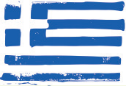 Εθνική Επιτροπή για τα Δικαιώματα του Ανθρώπου (Ε.Ε.Δ.Α.)Εθνική Συνομοσπονδία Ατόμων με Αναπηρία (Ε.Σ.Α.μεΑ.)Συνήγορος του Πολίτη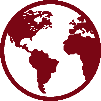 Οργανισμός Θεμελιωδών Δικαιωμάτων της Ευρωπαϊκής Ένωσης 
[European Agency for Fundamental Rights – FRA]Επιτροπή Αναφορών – Ευρωπαϊκό ΚοινοβούλιοΕυρωπαίος ΔιαμεσολαβητήςΔικαστήριο Ευρωπαϊκής ΈνωσηςΕπιτροπή των Ηνωμένων Εθνών για τα Δικαιώματα των Ατόμων με ΑναπηρίεςΕυρωπαϊκό Φόρουμ Ατόμων με Αναπηρία 
[European Disability Forum – EDF]Διεθνής Συμμαχία για την Αναπηρία 
[International Disability Alliance – IDA]Για περισσότερες και πιο επικαιροποιημένες πληροφορίες σχετικά με τις παροχές που δικαιούστε και αφορούν στα κοινωνικά και πολιτικά σας δικαιώματα μπορείτε να επισκεφθείτε την ηλεκτρονική πύλη του Παρατηρητηρίου Θεμάτων Αναπηρίας της Ε.Σ.Α.μεΑ. μέσω του συνδέσμου που ακολουθεί: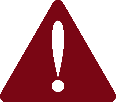 https://portal.paratiritirioanapirias.grΈδρα της Ε.Σ.Α.μεΑ. στην ΑθήναΕλ. Βενιζέλου 236, 16341, ΗλιούποληΤηλέφωνο.: +30 210 9949837Τηλεομοιοτυπία: +30 210 5238967Ηλεκτρονική διεύθυνση: esaea@otenet.grΙστοσελίδα: www.esamea.grFacebook: https://www.facebook.com/ESAmeAgrTwitter: https://twitter.com/ESAMEAgrYouTube: https://www.youtube.com/user/ESAmeAGrΓραφείο της Ε.Σ.Α.μεΑ. στη Δυτική ΕλλάδαΑκτή Δυμαίων 5, 26 222 ΠάτραΤηλέφωνο: +30 2610 362127Τηλεομοιοτυπία: +30 2610 362127Ηλεκτρονική διεύθυνση: esaea1@otenet.gr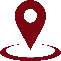 Ελευθερίου Βενιζέλου 236, 
Τ.Κ. 163 41, Ηλιούπολη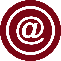 esaea@otenet.gr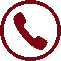 210 99 49 837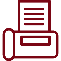 210 52 38 967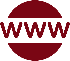 www.esamea.grhttp://www.yme.gr/metafores/epivatikes-metafores/dikaiomata-epibaton210 99 73 162
210 99 73 156210 89 47 132d1d@hcaa.grhttp://www.ypa.gr/passenger-rights213 13 74 258
213 13 71 495210 41 35 673dths@hcg.grwww.hcg.gr 
www.yen.gr210 38 60 141 
210 38 60 142http://www.ras-el.gr/index.php/
themata-epivaton2621 3 60 434
2621 3 60 437
2621 3 60 439Διοικητήριο Πύργου, Μανωλοπούλου 47 
4ος Όροφος, γραφείο 72631 3 61 154Λεβίδου 1 & Κύπρου, Διοικητήριο
1ος Όροφος, γραφείο 112641 3 63 201Εθν. οδός Αντιρρίου-Ιωαννίνων 1
2ος Όροφος, γραφείο 11261 3 620 746
261 3 620 739
261 3 620 712
261 3 620 731Π.Π. Γερμανού 98, Πάτρα
1ος Όροφος, γραφείο 3 & 4https://www.efka.gov.gr/el/menoy/kentro-pistopoieses-anaperias-kepa2641 0 60139
2641 0 60186
2641 0 601872641 0 44550Ε.Ο. Αγρινίου-Αντιρρίου 47, T.K. 301 00261 0 452 598 
261 0 455 263261 0 452 598Ιωαννίνων 14, T.K. 262 232621 0 839292621 0 20303Μυστρά 7, Τ.Κ. 271 00https://www.gov.gr/ipiresies/ugeia-kai-pronoia/amea/diakheirise-aitematos-kepaΠρώην Μαθητική Εστία Καλαβρύτων, ΤΚ 250 012692 0 22276http://www.kalavrita.gr/images/chapters/filadio_koinotitas.pdfΔημήτριου Γληνού 1, Τ.Κ. 301 002641 0 469901ο χιλιόμετρο Γαστούνης – Βαρθολομιού, 
Τ.Κ. 273 002623 0 32472
2623 0 60768http://www.dimospineiou.gov.gr/images/
municipality/images/pdf/kentro_koinotitas.pdfΧαλανδρίτσα Δήμου, Τ.Κ. 250 082694 0 22506https://erymanthou.gov.gr/directory/κέντρο-κοινότητας-δήμου-ερυμάνθουΑνατολικής Πλατείας Ειρήνης, Νέο Δημαρχείο, 
Τ.Κ. 270 552625 0 24647https://www.facebook.com/pg/Κέντρο-Κοινότητας-Δήμου-Ανδρίτσαινας-Κρεστένων-159207961535503/posts/?ref=page_internalΣταυροπούλου 11, Τ.Κ. 302 002631 3 63417
2631 3 63431http://messolonghi.gov.gr/?page_id=157Γεωργίου Αθανασιάδη Νόβα 16, Τ.Κ. 303 002634 0 38640http://www.nafpaktos.gr/blog/20325/κεντρο-κοινοτητασ-παραρτημα-ρομα-δηΔημοτικό Πνευματικό Κέντρο Ζαχάρως, Τ.Κ. 270 542625 3 60512
2625 3 60513https://www.zacharo.gr/business/kentro-koinotitasΒασίλειου Καραπάνου, Τ.Κ. 305 002642 0 22060
2642 0 22066https://www.dimosamfilochias.gr/kentro-kinotitasΣώσου Ταυρομένεος 50, Τ.Κ. 252 002693 0 24771https://ddachaias.gr/kentro-kinotitas-dimou-ditikis-achaiasΤάκη Πετρόπουλου & Πατρών, Τ.Κ. 271 312621 3 62634https://cityofpyrgos.gr/ανακοινωσεισ-δελτια-τυπου/κέντρο-κοινότητας-δήμου-πύργουΠλατεία Αγίου Σπυρίδωνος, Τ.Κ. 300 022643 0 23153http://aktiovonitsa.gov.gr/el/content/κεντρο-κοινοτητασ-δημου-ακτιου-βονιτσασ-υπωχρεωσεισ-των-δικαιουχων-του-κεαΠλατεία Οικογένειας Νικολιτσά, Τ.Κ. 300 082644 3 60139
2644 3 60142https://www.dimos-thermou.gr/website/κέντρο-κοινότητας-δήμου-θέρμου Πραξιτέλους Κονδύλι 1, Τ.Κ. 270 652624 0 22250https://www.arxaiaolympia.gov.gr/kentro-koinotitasΑχιλλέα Μπουντουβή 21, Τ.Κ. 272 002622 0 24187http://www.dimosilidas.gr/index.php/kentro-koinotitasΡήγα Φεραίου & Αρατού 67, Τ.Κ. 251 002691 0 26136http://www.aigialeia.gov.gr/el/kentrokoinotitasΕλευθερίου & Σολωμού 38, Τ.Κ. 263 33261 4 409977http://www.kodip.gr/index.php/men-koinoniki-yposthrikshΑστακός Αιτωλοακαρνανίας (Δημαρχείο), 
Τ.Κ. 300 062646 3 60414https://www.dimosxiromerou.gr/109-syndesmoi/2391-skopos-kai-stoxoi-kentrou-koinotitasΑνδρέα Καρκαβίτσα 21, Τ.Κ. 270 532623 0 23000http://www.andravida-killini.gr/index. php?option=com_content&view=article&i d=131&Itemid=158Παύλου Μελά 2, Τ.Κ. 322 002467 3 51315http://www.argosorestiko.gr/2014-04-08- 09-31-59/1443-2017-10-02-11-26-45.htmlinformation@efka.gov.gr1555https://www.efka.gov.gr/el/syntaxioychoi/sychnes-eroteseis-kai-apanteseis-schetika-me-syntaxeishttps://opeka.gr/wp-content/uploads/2020/03/Επίδομα-κίνησης.dochttps://opeka.gr/wp-content/uploads/2020/03/Διατροφικό-επίδομα.dochttps://opeka.gr/wp-content/uploads/2020/03/Πρόγραμμα-οικονομικής-ενίσχυσης-ατόμων-με-βαριά-αναπηρία.dochttps://opeka.gr/wp-content/uploads/2020/03/Πρόγραμμα-οικονομικής-ενίσχυσης-ατόμων-με-βαριά-νοητική-υστέρηση.dochttps://opeka.gr/wp-content/uploads/2020/03/Πρόγραμμα-οικονομικής-ενίσχυσης-παραπληγικών-τετραπληγικών.dochttps://opeka.gr/wp-content/uploads/2020/03/ΑΙΜΟΛΥΤΙΚΑ.dochttps://opeka.gr/wp-content/uploads/2020/03/Πρόγραμμα-οικονομικής-ενίσχυσης-κωφών-και-βαρήκοων-ατόμων-2-1.dochttps://opeka.gr/wp-content/uploads/2020/03/Πρόγραμμα-οικονομικής-ενίσχυσης-ατόμων-με-αναπηρία-όρασης.dochttps://opeka.gr/wp-content/uploads/2020/03/Πρόγραμμα-οικονομικής-ενίσχυσης-ατόμων-με-εγκεφαλική-παράλυση.dochttps://opeka.gr/wp-content/uploads/2020/03/Οικονομική-ενίσχυση-ασθενών-και-αποθεραπευμένων-χανσενικών-και-μελών-των-οικογενειών-τους.-1.docΠατησίων 30, Τ.Κ. 101 70, Αθήναanapirika@opeka.gr anapirika.epid@opeka.gr213 15 19 300213 15 19 223Πανεπιστημίου 168, 
Τ.Κ. 264 43, Πάτραpdde.patra@opeka.gr 261 3 615 733261 0 455 546https://www.idika.gr/kothttps://www.gov.gr/ipiresies/ugeia-kai-pronoia/phakelos-ugeias/aule-suntagographese1ο χιλιόμετρο Λεχαινών -Μυρσίνης, Τ.Κ. 270 53kkppde-lex@1609.syzefxis.gov.gr
kepeplex@otenet.gr
kepepleh1@yahoo.gr2623 3 60 200 
2633 3 60 2212623 3 60 229https://kkppde.gr/index.php/
monada-lehainonΟδός Ολυμπίων (τέρμα), Τ.Κ. 271 00idru82@otenet.gr2621 0 34 180
2621 0 31 3952621 0 34 180https://kkppde.gr/index.php/monada-pyrgouΝικολάου Πλαστήρα 7, Τ.Κ. 251 002691 3 61 000 
2691 3 61 008https://kkppde.gr/index.php/monada-aigiou2691 0 22 791Τέρμα Μεγάλης Χώρας Τ.Κ. 301 00kekykamea@gmail.com2641 3 60 1002641 0 44 382https://kekykamea.blogspot.comΠανεπιστημιακό Γενικό Νοσοκομείο Πατρών «Παναγιά η Βοήθεια», Τ.Κ. 265 04kefiap@pgnp.gr261 3 603 101 
261 3 603 102261 3 603 101https://www.pgnp.gr/?section=3674&
language=el_GRΠατρών 58, Τ.Κ. 271 002621 0 31 0132621 3 60 801Βαλτινού & Μεσολογγίου, Τ.Κ. 301 00iliaxtidaagrinio@yahoo.gr2641 0 59 5172641 0 59 517https://el-gr.facebook.com/
iliaxtida.agrinio2ο χλμ Ε.Ο. Αγρινίου-Αμφιλοχίας (θέση Ψηλογέφυρο), Τ.Κ. 301 00panelerg@otenet.gr2641 0 39 750 
2641 0 39 6302641 0 39 751http://www.ergpanel.gr/index.phpΚύπρου & Αρχ. Δαμασκηνού, 
Τ.Κ. 302 00erg-1@otenet.gr 
ergpenel@otenet.gr2631 0 25 1302631 0 25 130http://www.ergpanel.gr/index.phpΠαπαδιαμαντοπούλου 17, Τ.Κ. 262 25info@maxites.grhttp://www.maxites.gr261 0 620 501Άλσος Γηροκομείου, Τ.Κ. 263 31merimna.patras@yahoo.gr
info@merimna-patras.gr261 0 272 988 
261 0 221 946261 0 270 636https://merimna-patras.gr/προγράμματα-που-υλοποιεί-η-μέριμνα/πρόγραμμα-κδηφ-μέριμναΒ. Ε. Πλαστήρα 9, Τ.Κ. 303 00alkyoni5@otenet.grhttp://www.alkyoni-amea.gr/δομεσ/κέντρο-ημέρας2634 0 27 313Αγίου Χριστοφόρου 4, Τ.Κ. 301 322641 0 28 178Λεχουρίτη, Τ.Κ. 272 002622 0 28 326Βότση 9, Τ.Κ. 301 00m.h.c.agrinio@gmail.com2641 0 22 787 
2641 0 22 5652641 0 22 363https://el-gr.facebook.com/
kentropsixikisygeiasagrinio Καραμανδάνειο Νοσοκομείο Παίδων Πατρών, Κορύλλων 2 (Περιοχή Κάστρο Πατρών), Τ.Κ. 262 25paidopsykar@hotmail.com261 0 240 535261 0 241 256http://www.paidopskaramandaneio.grΓενικό Νοσοκομείο Πατρών, Επιδαύρου 8, Τ.Κ. 264 42mhcpatra@otenet.gr261 0 439 569 
261 0 452 919261 0 439 569http://www.agandreashosp.gr/depts/
kpy/kpy.htm Β.Ε Πλαστήρα 9, Τ.Κ. 303 00alkyoni5@otenet.grhttp://www.alkyoni-amea.gr/δομεσ/κοινωνικές-δράσεις2634 0 27 313Αγίου Γεωργίου 23 & Οινέως, 
Τ.Κ. 301 322641 0 22 2482641 0 22 248Νόβα Αθανασίου 67, Τ.Κ. 303 002634 0 24 626Θουκυδίδου 106, Τ.Κ. 263 32261 0 362 740261 0 362 740Κανελλοπούλου Π. 106 & Μητροπούλου, Τ.Κ. 262 25261 0 329 490261 0 433 770Ναυπάκτου 168, Τ.Κ. 302 00, Μεσολόγγιmail@kesy.ait.sch.grhttps://blogs.sch.gr/kesyait/author/kesyait2631 0 55077 
2631 0 55063Μακεδονίας 59-61, Τ.Κ. 262 23, Πάτραmail@1kesy.ach.sch.gr261 0 461 953 
261 0 462 018261 0 429 995http://1kesy.ach.sch.gr/autosch/joomla15Αχαϊκής Συμπολιτείας 20, Τ.Κ. 264 41, Πάτραmail@2kesy.ach.sch.gr261 0 423 433Ν.Ε.Ο. Πύργου - Πατρών, (Κτήριο: ΚΕ.Φ.Ι.ΑΠ.), Τ.Κ. 271 31, Πύργοςmail@kesy.ilei.sch.gr2621 0 203382621 0 20338http://www.kesyileias.mysch.grhttps://eacea.ec.europa.eu/national-policies/eurydice/content/special-education-needs-provision-within-mainstream-education-27_elΑκτή Δυμαίων 5, Τ.Κ. 226 22, Πάτραesaea1@otenet.gr261 0 362 127261 0 362 127Ελ. Βενιζέλου 236, Τ.Κ. 163 41, Ηλιούποληesaea@otenet.gr210 99 49 837210 52 38 967Χαλκοκονδύλη 17, Τ.Κ. 104 32, Αθήνα213 13 06 800 
210 72 92 129https://www.synigoros.gr/?i=submission-system.el.homeΝόμος 2643/1998Μέριμνα για την απασχόληση προσώπων ειδικών κατηγοριών και άλλες διατάξειςwww.oaed.gr/lista-yperesion-me-epiloge-nomouΝόμος 4440/2016
άρθρο 25Ενιαίο Σύστημα Κινητικότητας στη Δημόσια Διοίκηση και την Τοπική ΑυτοδιοίκησηΛεωφόρος Γεωργικής Σχολής 65, 
Τ.Κ. 570 01enimerosi@asep.gr231 33 21 2002310 474 621http://www.oaed.gr/koinonikos-tourismoshttp://www.posgamea.grhttps://www.eaom-amea.gr/portal210 72 33 221-2, 210 72 33 216info@nchr.grwww.nchr.gr210 99 49 837esaea@otenet.grwww.esamea.gr213 1306 600press@synigoros.grwww.synigoros.grhttps://fra.europa.eu/en/about-frawww.europarl.europa.eu/at-your-service/el/be-heard/petitionswww.ombudsman.europa.euhttps://europa.eu/european-union/about-eu/institutions-bodieswww.ohchr.org/en/hrbodies/crpdwww.edf-feph.orgwww.internationaldisabilityalliance.org